Министерство образования и молодежной политики Ставропольского краяГосударственное бюджетное профессиональное образовательное учреждение«Ставропольский региональный многопрофильный колледж»СБОРНИК МЕТОДИЧЕСКИХ УКАЗАНИЙ ДЛЯ СТУДЕНТОВ ПО ВЫПОЛНЕНИЮ ПРАКТИЧЕСКИХ  РАБОТОП.04 Спец. рисунок и художественная графика  специальности 29. 02. 04  «Конструирование, моделирование и технологияшвейных изделий»ДЛЯ СТУДЕНТОВ ОЧНОЙ ФОРМЫ ОБУЧЕНИЯСТАВРОПОЛЬ, 2016Составитель:Преподаватель специальных дисциплин СРМК    Н. Г. Наводченко	 Методические указания для выполнения практических работявляются частью  программы курса с учетом современного направления совершенствования методов проектирования одежды, а также опыта проведения практических  работ на кафедреКонструирования, моделирования и технологии швейных изделий ГБПОУ СРМК г. Ставрополь.Методические указания по выполнению практических работадресованы  студентам очной формы обучения  по специальности29. 02. 04  «Конструирование, моделирование и технология   швейных изделий», как руководство при выполнении практических работ по курсу «Моделирование одежды»в соответствии с требованиями  ФГОС СПО третьего поколения.	Методические указания включают в себя учебную цель, перечень образовательных результатов, заявленных во ФГОС СПО третьего поколения, задачи, обеспеченность занятия, краткие теоретические и учебно-методические материалы по теме, вопросы для закрепления теоретического материала, задания для практической работы студентов и инструкцию по ее выполнению, методику анализа полученных результатов, порядок и образец отчета о проделанной работе.Практические работы направлены на приобретение профессиональных и общих компетенций в соответствии с ФГОС по специальности 29. 02. 04  Конструирование, моделирование и технология швейных изделий(утв. приказом Министерства образования и науки РФ от 6 апреля 2010 г. N 280)Предъявляет требования к результатам освоения основной профессиональной образовательной программы Технолог-конструктор (по базовой подготовке) должен обладать общими, профессиональными компетенциями, соответствующими основным видам профессиональной деятельности,включающими в себя способность:ОК 1. Понимать сущность и социальную значимость своей будущей профессии, проявлять к ней устойчивый интерес.ОК 2. Организовывать собственную деятельность, выбирать типовые методы и способы выполнения профессиональных задач, оценивать их эффективность и качество.ОК 3. Принимать решения в стандартных и нестандартных ситуациях и нести за них ответственность.ОК 4. Осуществлять поиск и использование информации, необходимой для эффективного выполнения профессиональных задач, профессионального и личностного развития.ОК 5. Использовать информационно-коммуникационные технологии в профессиональной деятельности.ОК 6. Работать в коллективе и команде, эффективно общаться с коллегами, руководством, потребителями.ОК 7. Брать на себя ответственность за работу членов команды (подчиненных), результат выполнения заданий.ОК 8. Самостоятельно определять задачи профессионального и личностного развития, заниматься самообразованием, осознанно планировать повышение квалификации.ОК 9. Ориентироваться в условиях частой смены технологий в профессиональной деятельности.ПК 1.1. Создавать эскизы новых видов и стилей швейных изделий по описанию или с применением творческого источника.ПК 1.2. Осуществлять подбор тканей и прикладных материалов по эскизу модели.ПК 1.5. Осуществлять авторский надзор за реализацией художественного решения модели на каждом этапе производства швейного изделия.СОДЕРЖАНИЕВведение УВАЖАЕМЫЙ СТУДЕНТ!Методические указания по ОП. 04 Спецрисунок и художественная графика  для выполнения практическихработ, созданы Вам  в помощь для работы на занятиях, подготовки к практическим  работам, правильного составления отчетов.	Приступая к выполнению практической работы, Вы должны внимательно прочитать цель и задачи занятия, ознакомиться с требованиями к уровню Вашей подготовки в соответствии с федеральными государственными стандартами третьего поколения (ФГОС-3), краткими теоретическими и учебно-методическими материалами по теме практической работы, ответить на вопросы для закрепления теоретического материала. 	Все задания к практической работе Вы должны выполнять в соответствии с инструкцией, анализировать полученные в ходе занятия результаты по приведенной методике.	Отчет о практической работе Вы должны выполнить по приведенному алгоритму, опираясь на образец.	Наличие положительной оценки по практическим работамнеобходимо для получения зачета по УД и допуска к экзамену, поэтому в случае отсутствия на уроке по любой причине или получения неудовлетворительной оценки за практическую работу Вы должны найти время для ее выполнения или пересдачи.Внимание!Если в процессе подготовки к практическим работамили при решении задач у Вас возникают вопросы, разрешить которые самостоятельно не удается, необходимо обратиться к преподавателю для получения разъяснений или указаний в дни проведения дополнительных занятий. 	Время проведения дополнительных занятий можно узнать у преподавателя или посмотреть на двери его кабинета.Желаем Вам успехов!!!Раздел 1.  Основные сведения о рисунке, закономерности восприятия и построения формы.Тема 1.1. Общие сведения об орнаментеНазвание практической  работы №1: . Выполнить ленточный орнамент геометрической формы «меандра»Учебная цель:Освоение методики выполнения ленточного орнамента геометрической формы «меандра».Учебные задачи: Знать методики выполнения ленточного орнамента геометрической формы «меандра»2Уметь создавать эскизы ленточных орнаментов геометрической формы «меандра»по описанию или с применением творческого источника.Образовательные результаты, заявленные во ФГОС третьего поколения:Процесс изучения дисциплины и выполнения практических работ направлен на формирование элементов следующих компетенций в соответствии с ФГОС СПО и ОПОП СПО по данному направлению подготовки: общих (ОК), профессиональные  компетенции (ПК):ПК 1.1, ОК 1, ОК 2,ОК 8,ОК 9.Студент должен уметь   - выполнять эскизы различными графическими приемами в соответствии с тематикой проекта;- выполнять рисунки с натуры с использованием разнообразных графических  приемов- выполнять линейно-конструктивный рисунок геометрических тел, предметов быта и фигуры человека;знать:- Принципы перспективного построения геометрических форм;- Основные законы перспективы и распределения света и тени при изображении предметов, приемы черно-белой графики;Задачи практической работы:1. Изучить и освоить методики    выполнения ленточного орнамента геометрической формы «меандра».2. Выполнить эскизы различными графическими приемами в соответствии с тематикой проекта;Обеспеченность занятия (средства обучения):1.Папка для рисования.2.Ручка, карандаши, мелки, краски, кисточки.Краткие теоретические и учебно-методические материалыпо теме практической  работыОрнаментом называется ряд повторяющихся изображений на плоскости, где основной служит выбранный художником ритм.    Узор может быть плоским и объемным. Плоский узор создается посредством полного или частичного наложения одной формы на другую путем взаимопроникновения этих форм.     Плоский узор может неоднократно повторяться. Такое повторение узора называется мотивом , или раппортом.    Из орнаментов наиболее распространены ленточным ,сетчатый и композиционно – замкнутый.    Ленточный (полосный) орнамент строится из одинаковых повторяющихся или чередующихся элементов, расположенных вдоль кривой или прямой линии.Ленточным орнаментом называют узор, декоративные элементы которого создают ритмический ряд с открытым двусторонним движением, вписывающийся в ленту. Ленточный орнамент широко применяют в украшении одежды в виде вышитого воротника, края рукава, нижнего края платья, в виде узорчатого пояса, головной повязки, шарфа. Ленточным орнаментом обрамляют посуду, мебель и другие бытовые предметы. Он выделяет край предмета или его конструктивно важные части, располагаясь на границах этих частей, утяжеляет предмет, располагаясь снизу, что придает предмету завершенность и устойчивость.     Повторяющиеся одинаковые по величине элементы создают монотонность и однообразие ритма , чередующиеся элементы рождают более «живую» композицию с нарастающим или волнообразным ритмом.     Чередующиеся или повторяющиеся элементы могут быть различными по величине, т.е. построены на контрасте форм (большой, средней,малой) с различным их движением . Контрастность помогает выявить образную характеристику применяемых форм.      Контраст может проявляются и в распределении черно – белых пятен тона, когда усиливаются одни пятна и ослабляются другие.      Большое значение имеет принцип светлотного контраста,выражающийся в том, что любой цвет на светломтемнеет,а на темном – светлеет. Это явление относится в равной степени как к ахроматическим (черно – белым), так и хроматическим цветам.     Ленточный орнамент может быть в виде горизонтальной, вертикальной или наклонной полосы. Для такого орнамента характерна открытость , т . е возможность его продолжения. Последовательно проследим,как строится полосный орнамент, расположенныйвертикально, горизонтально или в виденаклонной полосы. Проводим полосу необходимого по ширине орнамента ,разбивая его соответственно на квадраты, прямоугольники и проводим в них асимметрии .Затем предварительно стилизованные формы , взятые , например , из зарисовок растения , размещаем на плоскости , строя чередующиеся или повторяющиеся элементы орнамента     После этого смотрим, устраивает ли нас то , что получилось.Если нет, добавляем более мелкие или средние формы.      Завершая композицию, нужно определить , где будут самые темные и самые светлые пятна , как они будут повторяться на плоскости, где расположатся серые пятна и что они будут дополнять – темные или светлые элементы орнамента.       В основе сетчатого орнамента лежит ячейка с вписанным в нее орнаментом мотивом – раппортом. Размер ячейки может быть различный.        Сетчатый орнамент характерен длятканей в большейстепени. Ячейка может неоднократно повторятся во все стороны.Сетчатый орнамент строится аналогично полосному.Основная задача при его построении – правильно нанести оси симметрии.        Композиционно – замкнутый орнамент  вписывается в любую форму – квадрат , овал, круг, треугольник , трапецию и др.       Такой орнамент может создаваться на ткани , где его используют как элемент орнаментальной полосы или ячейки, или на самом  костюме .        Последовательность рисования композиционно – замкнутого орнамента такая же , как полосного , с той разницей , что здесь ячейка разбивается на вертикальные , горизонтальные и другие оси симметрии , на которых строится вся композиция. Инструкция по выполнению практической работы- Прочитайте краткие теоретические и учебно-методические материалы по теме практической работы.- Изучите наиболее распространённый видорнаментов - геометрический.- Устно ответьте на вопросы для закрепления теоретического материала.- Выполните рисунки ленточного орнамента геометрической формы «меандра», используя различные техники рисования. Вопросы для закрепления теоретического материала к практическому занятию:1Каковы особенности живописи как вида изобразительного искусства?3На какие типы делятся орнаменты в зависимости от формы композиционных схем?4Приведите примеры использования ленточного, сетчатого и замкнутого орнамента в одежде на ткани.5В чем заключается процесс трансформации природных форм?Порядок выполнения отчета по практической работе №11. Определить принципы перспективного построения геометрических форм;2.Выполнить ленточный орнамент геометрической формы «меандра»по описанию или с применением творческого источника.Раздел 1.  Основные сведения о рисунке, закономерности восприятия и построения формы.Тема 1.2 Рисование драпировокНазвание практической  работы №2: Выполнить рисунок  драпировки по схемам, по памяти и по представлению, из тяжелых и легких, драпирующихся тканей.Учебная цель: Освоение методики выполнения драпировки по схемам, по памяти и по представлению, из тяжелых и легких, драпирующихся тканей.Учебные задачи: Знать методики выполнения драпировки по схемам, по памяти, по представлению, из тяжелых и легких, драпирующихся тканей. Уметь создавать эскизы драпировки по схемам, по памяти, по представлению,по описанию или с применением творческого источника, из тяжелых и легких, драпирующихся тканей.Образовательные результаты, заявленные во ФГОС третьего поколения:Процесс изучения дисциплины и выполнения практических работ направлен на формирование элементов следующих компетенций в соответствии с ФГОС СПО и ОПОП СПО по данному направлению подготовки: общих (ОК), профессиональные  компетенции (ПК):ПК 1.1, ОК 1, ОК 2,ОК 8,ОК 9.Студент должен уметь   - выполнять эскизы различными графическими приемами в соответствии с тематикой проекта;- выполнять рисунки с натуры с использованием разнообразных графических  приемов- выполнять линейно-конструктивный рисунок геометрических тел, предметов быта и фигуры человека;знать:- Принципы перспективного построения геометрических форм;- Основные законы перспективы и распределения света и тени при изображении предметов, приемы черно-белой графики;Задачи практической работы:1. Изучить и освоить методики    выполнения драпировкипо описанию или с применением творческого источника2. Выполнить эскизы различными графическими приемами в соответствии с тематикой проекта;Обеспеченность занятия (средства обучения):1.Папка для рисования.2.Ручка, карандаши, мелки, краски, кисточки.3.Краткие теоретические и учебно-методические материалыпо теме практической  работыДрапировка – это ткань, наброшенная на предмет или закрепленная на плоскости в одной или нескольких точках, спадающая вниз и образующая различные складки.С рисунками драпировки мы сталкиваемся на протяжении всех лет обучения рисунку.драпировка входит в постановки натюрмортов, головы живой модели, фигуры человека.Рисунок драпировки ведут в четыре приема:1.     намечаем композицию рисунка в виде наброска тонкими линиями.2.     намечаем основные пропорции всей массы ткани, обозначая крупные и второстепенные складки.3.     легко заштриховываем все затемненные места.4.     заканчивая рисунок, наносим все полутона, подчеркивая тени, выделяя основные складки.Узор или рисунок ткани (клетка, полоска, цветочный орнамент) при рисовании драпировок изображают на рельефе складок. В эскизах костюма рисунок на ткань наносят условно, как на гладкую плоскую поверхность. Эта условность диктуется принятым в соответствующий период моды изображением фигур в целом (плоскостное или объемное, графическое или светотеневое решение эскиза).Ткань сама по себе плоскость, плоская поверхность, не имеющая формы. Только облегая какой-либо предмет или фигуру человека, она может спускаться в виде складок, поворачиваясь то лицевой, то изнаночной стороной. Рисование помогает изучить свойства тканей. Три основных типа складок:   вертикальные (прямые)   диагональные (косые)   радикальные (лучевые)На рисунке даны конструкции складок драпировки, прикрепленных в одной и двух точках и варианты композиционных решений драпировки.Выполнять наброски и зарисовки тканей (гладких и с рисунком) можно различными материалами, подходящими для выбранной ткани. Легкие, прозрачные ткани можно изображать акварелью, тушью и пером, углем; жесткие, торчащие- тушью, заливая пятна и подчеркивая изломы пером; мягкие, ворсистые, тяжелые- сангиной, соусом.  Инструкция по выполнению практической работыПрочитайте краткие теоретические и учебно-методические материалы по теме практической работы.Изучите методики выполнения композиции драпировки по схемам, по памяти, по представлению.Устно ответьте на вопросы для закрепления теоретического материала.Изобразите драпировку по схемам, по памяти и по представлению, из тяжелых и легко драпирующихся тканей, составить композицию из них. Изобразите драпировку по схемам, по памяти и по представлению, из тяжелых и легко драпирующихся тканей, составьте композицию из них. Вопросы для закрепления теоретического материала к практическому занятию:Назовите виды драпировок. Поясните, каковы закономерности образования складок из ткани и нетканых материалов. Зависимость видов складок от пластических свойств материала.      Как изобразить направление складок и их связь с точками опоры материала.      Назовите особенности формирования складок из материала, расположенного на объеме.       Какова специфика изображения рисунка драпировки на материале, задрапированном по схемам,            по    памяти и по представлению, из тяжелых и легких, драпирующихся тканей.Порядок выполнения отчета по практической работе № 21. Определить специфику изображения драпировки на материале, задрапированном на вертикальной плоскости и на объеме. 2.Выполнить драпировки по описанию или с применением творческого источникаРаздел 1.  Основные сведения о рисунке, закономерности восприятия и построения формы.Тема 1.2 Рисование драпировокНазвание практической  работы №3: Составить и нарисовать композицию из драпировок.Учебная цель: Освоение методики выполнения композиции издрапировки.Учебные задачи: Знать методики выполнениякомпозиции драпировки по схемам, по памяти, по представлению.Уметь создавать эскизы композиции драпировки по схемам, по памяти, по представлению,по описанию или с применением творческого источника.Образовательные результаты, заявленные во ФГОС третьего поколения:Процесс изучения дисциплины и выполнения практических работ направлен на формирование элементов следующих компетенций в соответствии с ФГОС СПО и ОПОП СПО по данному направлению подготовки: общих (ОК), профессиональные  компетенции (ПК):ПК 1.1, ОК 1, ОК 2,ОК 8,ОК 9.Студент должен уметь   - выполнять эскизы различными графическими приемами в соответствии с тематикой проекта;- выполнять рисунки с натуры с использованием разнообразных графических  приемов- выполнять линейно-конструктивный рисунок геометрических тел, предметов быта и фигуры человека;знать:- Принципы перспективного построения геометрических форм;- Основные законы перспективы и распределения света и тени при изображении предметов, приемы черно-белой графики;Задачи практической работы:1. Изучить и освоить методики    выполнения композиции  драпировкипо описанию или с применением творческого источника2. Выполнить композиции  драпировки различными графическими приемами в соответствии с тематикой проекта;Обеспеченность занятия (средства обучения):1.Папка для рисования.2.Ручка, карандаши, мелки, краски, кисточки.Краткие теоретические и учебно-методические материалыпо теме практической  работыТкань сама по себе – плоскость, плоская поверхность неимеющая формы. Только облегая какой – либо предмет или фигуру человека, она может спускаться в виде складок, поварачиваясь то лицевой , то изнаночной стороной. Рисование помомгает изучить свойства тканей. Любая ткань в зависимости от удерживающих ее в опредлеленных опорных точках линий и форм образуют складки. Более сложные складки принято называть драпировками. Складки и драпировки могут быть различных форм. Например, в драпировках, свисающих с одной точки, складки имеют вертикальные направления, но введу сопротивления ткани они принемают конусообразный вид. Складки ткани , свисающие с двух точек, образуют в основном правильную систему дуг, ломаются в одном или двух местах между рядами дуг. При сближении точек прикрепления ткани на дугообразных складках появляются изломы. В тех местах, где ткань сжата, наблюдаются глобокие складки. При натяжении материала складки выравниваются. Если потянуть ткань за угол образуются складки радиальных направлений. Форма складок зависит от того, на какой предмет оно наброшено, напрвление складок зависит от этих форм.Рисунок драпировки ведут в четыре приема:1.     намечаем композицию рисунка в виде наброска тонкими линиями.2.     намечаем основные пропорции всей массы ткани, обозначая крупные и второстепенные складки.3.     легко заштриховываем все затемненные места.4.     заканчивая рисунок, наносим все полутона, подчеркивая тени, выделяя основные складки.Форма человеческого тела во многом напоминает геометрические фигуры – цилиндр, шар. Прежде чем изучать драпировки на фигуре человека, можно их рассмотреть, набросив ткань на шар, цилиндр, конус и т.д, определяя закономерности образования складок. В ткани, брошенной на поверхность стола, стула отчетливо проявляются ее пластические свойства. Замины, изломы и складки образуются в зависимости от мягкости, текучести или, наоборот, жесткости ткани, тоесть ее структуры. Так, складки на марле сильно отличаются от складок на бархате, порче или сукне,а так же на шолке или ситце. Сравнение двух тканей возможно по принцыпу контраста – легкое или тяжелое, матовое или блестящее, жесткое или мягкое, плотное или разреженной структуры и т.д. Давая ткани образные и точные характеристики, ее можно назвать мягкой, струящейся; жесткой, торчащей; тяжелой с крупными складками; легкой воздушной, прозрачной или упругой, вялой и т.д. В зависимости от того, какая идея доминирует в костюме, подбирают соответствующую ткань. Благодаря драпировки движение человека делается более осязаемым, видимым. Таким образом, драпировка является выразительным средством искусства костюма. На вид капризный и не поддающийся учету складки ткани на фигуре человека или на манекене заключают в себе определенные закономерности в повторении и в музыкальной ретмичности линии, создавая богатые возможности для модельера.  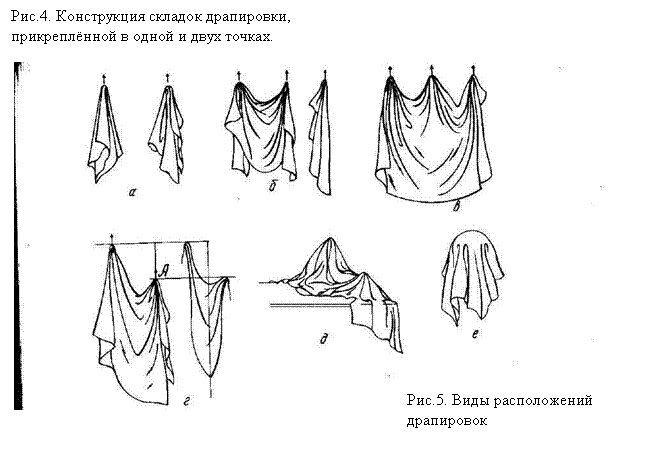  Инструкция по выполнению практической работыПрочитайте краткие теоретические и учебно-методические материалы по теме практической работы.Изучите методики выполнениякомпозиции драпировки по схемам, по памяти, по представлениюУстно ответьте на вопросы для закрепления теоретического материала.Изобразите драпировку по схемам, по памяти и по представлению, из тяжелых и легко драпирующихся тканей, составить композицию из них. Изобразите драпировку по схемам, по памяти и по представлению, из тяжелых и легко драпирующихся тканей, составьте композицию из них. Вопросы для закрепления теоретического материала к практическому занятию:Назовите виды драпировок. Закономерности образования складок из ткани и нетканых материалов. Зависимость видов складок от пластических свойств материала.Как изобразить направление складок и их связь с точками опоры материала.Назовите особенности формирования складок из материала, расположенного на объеме.Какова специфика изображения рисунка драпировки на материале, задрапированном по схемам, по памяти и по представлению, из тяжелых и легких, драпирующихся тканей.Порядок выполнения отчета по практической работе №31. Определить специфику изображения драпировки на материале, задрапированном на вертикальной плоскости и на объеме. 2.Выполнить композицию драпировкипо описанию или с применением творческого источника.Раздел 1.  Основные сведения о рисунке, закономерности восприятия и построения формы.Тема 1.3 Законы перспективы Название практической  работы № 4: Выполнения тел вращения цилиндра, куба.Учебная цель: Освоение методики выполнения тел вращения цилиндра, куба.Учебные задачи: Познакомится с основными требованиями к учебному рисунку.Знать методики выполнениятел вращения цилиндра, куба.Уметь создавать эскизы тел вращения цилиндра, куба.Образовательные результаты, заявленные во ФГОС третьего поколения:Процесс изучения дисциплины и выполнения практических работ направлен на формирование элементов следующих компетенций в соответствии с ФГОС СПО и ОПОП СПО по данному направлению подготовки: общих (ОК), профессиональные  компетенции (ПК):ПК 1.1, ОК 1, ОК 2,ОК 8,ОК 9.Студент должен уметь   - выполнять эскизы различными графическими приемами в соответствии с тематикой проекта;- выполнять рисунки с натуры с использованием разнообразных графических  приемов- выполнять линейно-конструктивный рисунок геометрических тел, предметов быта и фигуры человека;знать:- Принципы перспективного построения геометрических форм;- Основные законы перспективы и распределения света и тени при изображении предметов, приемы черно-белой графики;Задачи практической работы:1. Изучить и освоить методики    выполнения тел вращения цилиндра, куба.2. Выполнить тел вращения цилиндра, кубаразличными графическими приемами в соответствии с тематикой проекта;Обеспеченность занятия (средства обучения):1.Папка для рисования(работа выполняется на плотной бумаге – А4 листа).2.карандаш «Т», «ТМ», «М», резинка, кнопки.Краткие теоретические и учебно-методические материалыпо теме практической  работы           Чтобы правдиво изобразить предмет на плоскости, следует передавать видимую форму предмета со всеми характерными для него особенностями и свойствами: строением, пропорциями, объемом, структурой материала, расположением в пространстве.Проходя посередине улицы, мы замечаем, что впереди нас окна как бы сужаются, хотя в действительности ширина их одинакова на всем протяжении. Параллельные рельсы железнодорожного полотна, если смотреть вдаль, воспринимаются нами сходящимися на линии горизонта, а телеграфные столбы, здания, деревья, люди по мере удаления от нас кажутся все меньше и меньше. Этими вопросами занимается наука «Перспектива».Перспектива (насквозь видеть) - наука, изучающая законы линейного построения изображения предметов при разном их удалении от наблюдателя.Правило построения перспективы: параллельные линии при удалении в глубину кажутся сходящимися в одной точке.Прямые линии, расположенные в плоскости картины, и параллельные линии горизонта, рисуют без сокращений, но по мере удаления в глубину их размеры уменьшаются.Приступая к рисованию предметов, необходимо установить.       Положение, которое занимает предмет в пространстве относительно картинной плоскости, фронтальной или под случайным углом зрения.       Направление прямых линий, образующих конструкцию предмета (вертикальных, горизонтальных, наклонных относительно линии горизонта).       Направление линии, параллельных между собой.       Примерное нахождение точек схода отдельных групп параллельных линий на линии горизонта и положение этих точек в пределах листа.Перспектива обосновывает правила изображения пространственных форм, объясняет разницу размеров предметов в изображенном виде и натуре, отвечая на вопрос: почему одинаковые предметы кажутся разными по величине, находясь на разном расстоянии от глаза человека.            Правила перспективы:Для изображения глубины дальний предмет следует частично закрывать ближним.Ближний предмет следует изображать крупнее удаленного.Основание ближнего предмета следует изображать ниже основания удаленного.Горизонтальные ребра, параллельные картинной плоскости ,надо изображать прямыми горизонтальными линиями.Горизонтальные ребра в угловом положении надо изображать наклонными линиями.Горизонтальные ребра в угловом положении надо изображать короче, чем во фронтальном положении.Вертикальные в натуре ребра надо изображать вертикальными линиями.Плоскость круглой формы во фронтальном положении надо изображать окружностью, а в угловом- эллиптической фигурой.  Инструкция по выполнению практической работыПрочитайте краткие теоретические и учебно-методические материалы по теме практической работы.Изучите методики выполнениякомпозиции драпировки по схемам, по памяти, по представлению Устно ответьте на вопросы для закрепления теоретического материала.Изобразите драпировку по схемам, по памяти и по представлению, из тяжелых и легко драпирующихся тканей, составить композицию из них. Изобразите драпировку по схемам, по памяти и по представлению, из тяжелых и легко драпирующихся тканей, составьте композицию из них. Вопросы для закрепления теоретического материала к практическому занятию:1 Каково правильное композиционное расположение рисунка на формате листа.2.    Назовите правила линейное построение формы с учетом законов перспективы.3.   Как выявить объемно-пространственное и конструктивное строение изображаемого объекта средствами линии.Порядок выполнения отчета по практической работе №4На листе разместить 3 рисунка куба в различных ракурсах (рис. 1). Построение проводить на основе каркасной модели.Познакомится с правилами построения эллипсов в перспективе. Научиться перспективному построению объемного граненого предмета на листе бумаги наиболее наглядно на примере куба, так как у него в натуре все грани и ребра одинаковые.Раздел 1.  Основные сведения о рисунке, закономерности восприятия и построения формы.Тема 1.3 Законы перспективы Название практической  работы № 5: Выполнение тел вращения цилиндра, куба, расположенного на разных уровнях относительно линии горизонта.Учебная цель: Освоение методики выполнения тел вращения цилиндра, куба расположенного на разных уровнях относительно линии горизонта.Учебные задачи: Познакомится с основными требованиями к учебному рисунку.Знать методики выполнения тел вращения цилиндра, куба, расположенного на разных уровнях относительно линии горизонта.Уметь создавать эскизы тел вращения цилиндра, куба.Образовательные результаты, заявленные во ФГОС третьего поколения:Процесс изучения дисциплины и выполнения практических работ направлен на формирование элементов следующих компетенций в соответствии с ФГОС СПО и ОПОП СПО по данному направлению подготовки: общих (ОК), профессиональные  компетенции (ПК):ПК 1.1, ОК 1, ОК 2,ОК 8,ОК 9.Студент должен уметь   - выполнять эскизы различными графическими приемами в соответствии с тематикой проекта;- выполнять рисунки с натуры с использованием разнообразных графических  приемов- выполнять линейно-конструктивный рисунок геометрических тел, предметов быта и фигуры человека;знать:- Принципы перспективного построения геометрических форм;- Основные законы перспективы и распределения света и тени при изображении предметов, приемы черно-белой графики;Задачи практической работы:1. Изучить и освоить методики    выполнения тел вращения цилиндра, куба.2. Выполнить тел вращения цилиндра, куба различными графическими приемами в соответствии с тематикой проекта;Обеспеченность занятия (средства обучения):1.Папка для рисования(работа выполняется на плотной бумаге – А4 листа).2.карандаш «Т», «ТМ», «М», резинка, кнопки.Краткие теоретические и учебно-методические материалыпо теме практической  работы Инструкция по выполнению практической работыПрочитайте краткие теоретические и учебно-методические материалы по теме практической работы.Изучите методики выполнения композиции драпировки по схемам, по памяти, по представлению Устно ответьте на вопросы для закрепления теоретического материала.Изобразите драпировку по схемам, по памяти и по представлению, из тяжелых и легко драпирующихся тканей, составить композицию из них. Изобразите драпировку по схемам, по памяти и по представлению, из тяжелых и легко драпирующихся тканей, составьте композицию из них. Вопросы для закрепления теоретического материала к практическому занятию:1 Каково правильное композиционное расположение рисунка на формате листа.2.    Назовите правила линейное построение формы с учетом законов перспективы.3.   Как выявить объемно-пространственное и конструктивное строение изображаемого объекта средствами линии.Порядок выполнения отчета по практической работе №5На листе разместить 3 рисунка куба в различных ракурсах (рис. 1). Построение проводить на основе каркасной модели.Познакомится с правилами построения эллипсов в перспективе. Научиться перспективному построению объемного граненого предмета на листе бумаги наиболее наглядно на примере куба, так как у него в натуре все грани и ребра одинаковые.Раздел 1.  Основные сведения о рисунке, закономерности восприятия и построения формы.Тема 1.3 Законы перспективы Название практической  работы № 6: Выполнение тел вращения конуса, расположенного на разных уровнях относительно линии горизонта.Учебная цель: Освоение методики выполнения перспективного изображения объемных геометрических тел и тел вращения. Учебные задачи: Познакомится с основными требованиями к учебному рисунку.Знать методики выполнения тел перспективного изображения объемных геометрических тел и тел вращения.  Уметь создавать эскизы тел вращения цилиндра, куба.Образовательные результаты, заявленные во ФГОС третьего поколения:Процесс изучения дисциплины и выполнения практических работ направлен на формирование элементов следующих компетенций в соответствии с ФГОС СПО и ОПОП СПО по данному направлению подготовки: общих (ОК), профессиональные  компетенции (ПК):ПК 1.1, ОК 1, ОК 2,ОК 8,ОК 9.Студент должен уметь   - выполнять эскизы различными графическими приемами в соответствии с тематикой проекта;- выполнять рисунки с натуры с использованием разнообразных графических  приемов- выполнять линейно-конструктивный рисунок геометрических тел, предметов быта и фигуры человека;знать:- Принципы перспективного построения геометрических форм;- Основные законы перспективы и распределения света и тени при изображении предметов, приемы черно-белой графики;Задачи практической работы:1. Изучить и освоить методики    перспективного  изображения объемных геометрических тел и тел вращения. 2. Выполнить перспективное изображение объемных геометрических тел и тел вращения различными графическими приемами.Обеспеченность занятия (средства обучения):1.Папка для рисования (работа выполняется на плотной бумаге – А 4 листа).2.карандаш «Т», «ТМ», «М», резинка, кнопки.Краткие теоретические и учебно-методические материалыпо теме практической  работы Инструкция по выполнению практической работыПрочитайте краткие теоретические и учебно-методические материалы по теме практической работы.Изучите методики выполнения перспективного изображения объемных геометрических тел и тел вращения. Устно ответьте на вопросы для закрепления теоретического материала.Изобразите перспективное изображение объемных геометрических тел и тел вращения. Вопросы для закрепления теоретического материала к практическому занятию:1 Каково правильное композиционное расположение рисунка на формате листа.2.    Назовите правила линейное построение формы с учетом законов перспективы.3.   Как выявить объемно-пространственное и конструктивное строение изображаемого объекта средствами линии.Порядок выполнения отчета по практической работе № 6На листе разместить 3 рисунка перспективного изображения объемных геометрических тел и тел вращения.Познакомится с правилами построения эллипсов в перспективе. Научиться перспективному построению объемного граненого предмета на листе бумаги наиболее наглядно на примере куба, так как у него в натуре все грани и ребра одинаковые.Раздел 1.  Основные сведения о рисунке, закономерности восприятия и построения формы.Тема 1.4 Рисование натюрмортаНазвание практической  работы № 7: Изображение простых по форме предметов быта: вазы, крынки, горшка, стоящих на горизонтальной плоскости.Учебная цель: Освоение методики выполнения изображения  простых по форме предметов быта: вазы, крынки, горшка, стоящих на горизонтальной плоскости.Учебные задачи: Познакомится с основными требованиями к учебному рисунку.Знать методики выполнения изображения простых по форме предметов быта: вазы, крынки, горшка, стоящих на горизонтальной плоскости.  Уметь создавать эскизы изображения простых по форме предметов быта, стоящих на горизонтальной плоскости.Образовательные результаты, заявленные во ФГОС третьего поколения:Процесс изучения дисциплины и выполнения практических работ направлен на формирование элементов следующих компетенций в соответствии с ФГОС СПО и ОПОП СПО по данному направлению подготовки: общих (ОК), профессиональные  компетенции (ПК):ПК 1.1, ОК 1, ОК 2,ОК 8,ОК 9.Студент должен уметь   - выполнять эскизы различными графическими приемами в соответствии с тематикой проекта;- выполнять рисунки с натуры с использованием разнообразных графических  приемов- выполнять линейно-конструктивный рисунок геометрических тел, предметов быта и фигуры человека;знать:- Принципы перспективного построения геометрических форм;- Основные законы перспективы и распределения света и тени при изображении предметов, приемы черно-белой графики;Задачи практической работы:1. Изучить и освоить методики    изображения  простых по форме предметов быта: вазы, крынки, горшка, стоящих на горизонтальной плоскости.2. Выполнить изображения простых по форме предметов быта: вазы, крынки, горшка, стоящих на горизонтальной плоскости.Обеспеченность занятия (средства обучения):1.Папка для рисования (работа выполняется на плотной бумаге – А 4 листа).2. Карандаш «Т», «ТМ», «М», резинка, кнопки.Краткие теоретические и учебно-методические материалыпо теме практической  работыНатюрморт от франц. – мертвая натура.Последовательность работы над натюрмортом:       Композиционное размещение предметов на плоскости листа.       Определение основных пропорций и конструктивное построение с предварительным уточнением расположения предметов.       Нанесение светотени.       Обобщение рисунка.  Компоновка будущего изображения предметов на листе.Целесообразно сделать несколько эскизов- набросков, как варианты композиции. Законы композиции требуют соблюдения некоторых требований:1.     уметь определить геометрический центр формата листа. Делается это просто: по диагонали соединяют противоположные углы листа или делят лист пополам по вертикали и горизонтали.2.     рисуя натюрморт, уметь найти его композиционный центр.3.     необязательно добиваться совпадения геометрических и композиционных центров.Варианты композиции натюрморта:а) изображение слишком велико,б) изображение мало и сдвинуто вверх,в) изображение сдвинуто вниз,г) правильная композиция.Нельзя рисовать отдельно друг от друга предметы, представляющие группу. Проще представить их целиком, объединить мысленно в единую группу. Удачным считается такое композиционное решение натюрморта, при котором изображаемые предметы достигают гармонии равновесия и выразительности.На рис.13. показан рисунок кувшина: линейный и тоновой. Светотень легко передать в тоновом рисунке, но невозможно в линейном.Давайте рассмотрим изображение кувшина и разберем, как на нем располагается светотень.Освещенность предметов зависит от угла, под которым лучи света падают на объект.Свет – самое светлое место при освещении под прямым углом.Полутень - место, где лучи лишь скользят.Тень – место, куда свет не проникаетБлик – самое яркое место.Рефлекс – в тенях отсвет от освещенных плоскостей.Собственная тень – на самом предмете.Падающая тень, – которую предмет отбрасывает.При рисовании натюрморта придерживаются общих правил последовательности изображения предметов по принципу «от частного к общему» и «от общего к частному».Процесс работы над натюрмортом можно разделить на 4 этапа:Схематизация, типизация, индивидуализация и обобщение.В течение всей работы над натюрмортом, выражая форму тоном, не следует забывать о необходимости проверки и сопоставления отдельных частей постановки друг с другом, уточнять общую форму предметов, выражая их пластику светотенью и штрихом по форме.  Инструкция по выполнению практической работыПрочитайте краткие теоретические и учебно-методические материалы по теме практической работы.Изучите методики изображения простых по форме предметов быта: вазы, крынки, горшка, стоящих на горизонтальной плоскости.Устно ответьте на вопросы для закрепления теоретического материала.Изобразите простые по форме предметов быта: вазы, крынки, горшка, стоящие на горизонтальной плоскости.Вопросы для закрепления теоретического материала к практическому занятию:                    1  Что отражает жанр натюрморта?    2  Как распределяется свет на предметах, имеющих круглые поверхности?   3  Какие стадии мы используем в рисовании натюрморта?    4  От чего зависит форма складок на драпировках?     В чем заключается смысл закона о цельности зрительного восприятия?Порядок выполнения отчета по практической работе № 7На листе выполните изображения простых по форме предметов быта: вазы, крынки, горшка, стоящих на горизонтальной плоскости.Раздел 1.  Основные сведения о рисунке, закономерности восприятия и построения формы.Тема 1.4 Рисование натюрмортаНазвание практической  работы № 8: Изображение  предметов быта,  стоящих на горизонтальной плоскости.Учебная цель: Освоение методики выполнения изображения  предметов быта,  стоящих на горизонтальной плоскости.Учебные задачи: Познакомится с основными требованиями к учебному рисунку.Знать методики выполнения изображения простых по форме предметов быта, стоящих на горизонтальной плоскости.  Уметь создавать эскизы изображения простых по форме предметов быта, стоящих на горизонтальной плоскости.Образовательные результаты, заявленные во ФГОС третьего поколения:Процесс изучения дисциплины и выполнения практических работ направлен на формирование элементов следующих компетенций в соответствии с ФГОС СПО и ОПОП СПО по данному направлению подготовки: общих (ОК), профессиональные  компетенции (ПК):ПК 1.1, ОК 1, ОК 2,ОК 8,ОК 9.Студент должен уметь   - выполнять эскизы различными графическими приемами в соответствии с тематикой проекта;- выполнять рисунки с натуры с использованием разнообразных графических  приемов- выполнять линейно-конструктивный рисунок геометрических тел, предметов быта и фигуры человека;знать:- Принципы перспективного построения геометрических форм;- Основные законы перспективы и распределения света и тени при изображении предметов, приемы черно-белой графики;Задачи практической работы:1. Изучить и освоить методики    изображения  простых по форме предметов быта, стоящих на горизонтальной плоскости.2. Выполнить изображения простых по форме предметов быта, стоящих на горизонтальной плоскости.Обеспеченность занятия (средства обучения):1.Папка для рисования (работа выполняется на плотной бумаге – А 4 листа).2. Карандаш «Т», «ТМ», «М», резинка, кнопки.Краткие теоретические и учебно-методические материалыпо теме практической  работы Окружающий нас мир богат разнообразием форм. Все, что мы видим вокруг, обладает формой, которая наилучшим образом характеризует любой предмет (рис. 1.11,а и б). Когда необходимо графически представить какой-нибудь предмет на плоскости, мы заостряем наше внимание на форме. Любая форма, уже прошедшая наше зрительное восприятие, может ассоциироваться в сознании с другими сходными формами, с которыми наше воображение будет создавать определенные соотношения и связи. Так, например, пятно краски может вызвать ассоциацию с лицом, а в очертании облаков можно увидеть лежащую собаку, бегущую лошадь и многое другое.
Выразительность формы изображаемого предмета очень важна для художника, ибо она определяет вид создаваемых им моделей. На плоском листе художник творит изображение, в котором зритель видит объемы, пространство. Чтобы рисующему это удалось, он должен научиться воспринимать все видимое пространство объемно: рисуя предмет с одной стороны, как бы видеть его со всех сторон. Художник должен сознательно представлять структуру предмета, закономерности его построения, а не «срисовывать» неосмысленно контуры, светлые и темные пятна.
В основе любой формы, созданной природой или человеком, лежат геометрические тела, с изучения которых начинается обучение рисунку.
Объем предмета характеризуется тремя параметрами: длиной, шириной, высотой. От их соотношения зависит внешний вид предмета и очертания его формы.
Для того чтобы в рисунке передать форму объемной, нужно с помощью воображения и логики представить себе ее внутреннее строение, т. е. разобраться в конструкции предмета.
Конструкция — это структурная основа формы, ее каркас, связующий взаиморасположенные в пространстве отдельные элементы и части в единый пластический объем.
Для того чтобы уяснить особенности строения формы, ее конструкции, в рисунке применяют метод сквозной прорисовки (рис. 1.12).
По форме предметы можно классифицировать как простые и сложные. Сложные формы представляют собой сочетание различных поверхностей (плоских, выпуклых и вогнутых). Примером может служить форма автомобиля.
Простые формы предметов можно подразделить на граненые и круглые. Поверхности граненых геометрических тел образованы плоскими гранями — это кубы, призмы, пирамиды. Поверхности круглых геометрических тел образованы вращением плоского контура вокруг своей оси — это шар, цилиндр, конус. Для них характерны кривые поверхности — сферические или цилиндрические.
Приступая к рисованию, необходимо внимательно рассмотреть изображаемый предмет со всех сторон, чтобы составить ясное представление о его объеме. Далее для уяснения конструкции предмета сделать несколько набросков, используя метод сквозной прорисовки, в которых наметить оси и характерные линии сечений.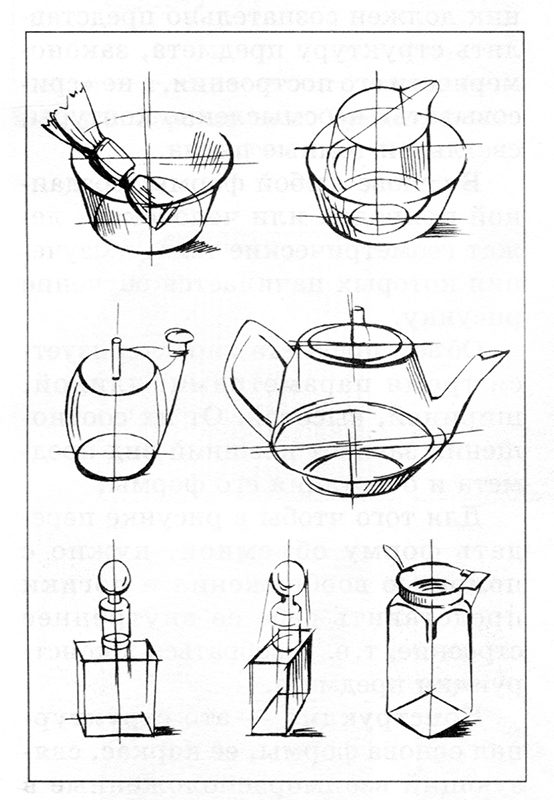 Оптические иллюзии. Для правильного изображения формы объектов необходимо познакомиться с восприятия. Художники встречаются с целым рядом явлений, которые называют оптическими иллюзиями. Изучение и учет их помогут избежать зрительных искажений предметов. Психологи обратили внимание на то, что наше сознание стремится сгруппировать вещи в простые единицы. Точки, расположенные на равном расстоянии друг от друга и представляющие не связанные между собой объекты, в нашем сознании организуются в ряды и колонки (рис. 1.13).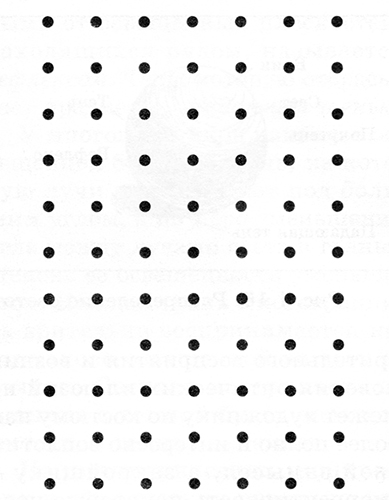 
На рис. 1.14, а — иллюзии, возникающие при сравнении длин отрезков. Оптические иллюзии могут появляться и при сопоставлении геометрических фигур (рис. 1.14, б). Одни и те же предметы могут казаться более крупными в окружении мелких и мелкими в окружении крупных. Восприятие геометрической характеристики может быть искаженным, если стороны прямоугольника пересечь множеством лучей, исходящих из центра (рис. 1.14, в). Эти лучи как бы превращают параллельные прямые линии сторон прямоугольника в изогнутые. Белый квадрат на черном фоне кажется больше черного на белом, хотя они одинаковые (рис. 1.14, г). Оптические иллюзии — это результат деятельности нашего собственного разума. Например, так называемые двусмысленные рисунки, которые наглядно демонстрируют, как восприятие одного и того объекта дает попеременный образ и читается то как фигура, то как фон: то мы видим два темных профиля на белом фоне, то белую вазу на темном (рис. 1.14, д).
Знание особенностей восприятия формы поможет создать точные и выразительные рисунки, интересные композиции. При художественном проектировании современной одежды знание законов зрительного восприятия и возникновения оптических иллюзий поможет художнику по костюму наиболее полно и интересно воплотить свой замысел, а закройщику — скорректировать некоторые недостатки фигуры заказчика.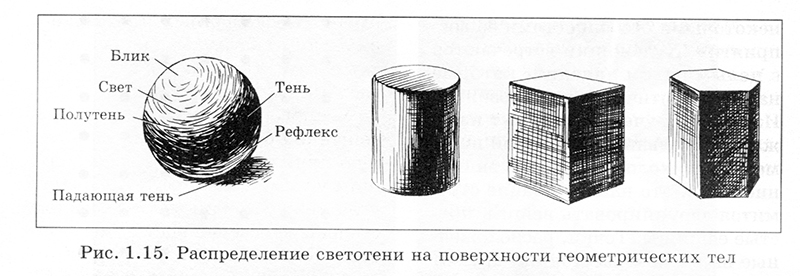 Светотень и ее закономерности.Объемная форма передается на рисунке не только с помощью конструктивного построения, но и с помощью светотени. Всякий объемный предмет ограничивается кривыми или плоскими поверхностями, которые при освещении попадают в разные световые условия. Свет, распространяясь по форме, в зависимости от характера ее поверхности имеет различные оттенки — от самого светлого до самого темного.Степень освещенности поверхности зависит от расстояния до источника света: чем дальше от поверхности находится источник света, тем слабее она освещена, и наоборот. Видимая светлота поверхности предмета также зависит от расстояния между предметом и зрителем. При удалении светлые поверхности постепенно темнеют, а затемненные светлеют.Немалую роль в степени освещенности поверхности играет и угол падения лучей света на поверхность. Наиболее сильно будет освещена та поверхность, на которую лучи света попадают под прямым углом, т.е. перпендикулярно. Чем меньше угол наклона лучей света к поверхности, тем слабее она освещена.
Светлота предмета зависит от цвета и фактуры его поверхности: глянцевая поверхность будет больше отражать свет, чем матовая и шероховатая. Темные поверхности поглощают больше световых лучей, а отражают меньше. На очень темных или очень светлых поверхностях градации света различаются плохо, так как наш глаз не способен различать слишком слабое или слишком сильное световое раздражение.
В качестве примера распространения светотени на различных поверхностях в зависимости от угла падения рассмотрим светотень на простейших геометрических телах.
В основе форм различных предметов лежат простейшие геометрические тела. Зная законы распределения светотени на шаровых, цилиндрических и плоских поверхностях, можно разобраться в светотени любого сложного по форме предмета.
Для того чтобы лучше представить характер распределения светотени на поверхности геометрических тел, представим, что они будут освещаться сильным боковым светом с подсвечиванием теневых сторон отраженными лучами от расположенной рядом белой вертикальной плоскости (рис. 1.15).
Часть поверхности тела, которая скрыта от источника света и находится в тени, называется собственной тенью, а освещенная часть поверхности — светом. Степень освещенности кривой поверхности определяется величиной угла падения лучей света: самым освещенным будет участок, на который они падают под прямым углом. Там, где лучи лишь скользят по поверхности, образуется полутень. По мере приближения к линии тени угол падения лучей света уменьшается. На гладких блестящих поверхностях отражается источник света и образуется самое яркое место — блик. Подсветка тени лучами, отраженными от освещенных плоскостей, находящихся рядом, называется рефлексом. Тень, которую отбрасывает предмет, — падающей тенью.
У многогранников наиболее освещенной будет та грань, на которую лучи света падают под большим углом, а по мере уменьшения угла между лучами света и гранью степень ее освещенности уменьшается. Каждая грань многогранника зрительно воспринимается неодинаково освещенной во всех ее точках. Светлая поверхность на границе с темной будет казаться светлее, а темная — темнее.
На цилиндрических, конических и сферических поверхностях переход от света к тени будет происходить постепенно, без резкого перепада светотеневых отношений. Для таких поверхностей характерен плавный, насыщенный полутонами переход от самого светлого к самому темному пятну. Инструкция по выполнению практической работыПрочитайте краткие теоретические и учебно-методические материалы по теме практической работы.Изучите методики изображения простых по форме предметов быта, стоящих на горизонтальной плоскости.Устно ответьте на вопросы для закрепления теоретического материала.Изобразите простые по форме предметов быта, стоящие на горизонтальной плоскости.Вопросы для закрепления теоретического материала к практическому занятию:                    1  Что отражает жанр натюрморта?    2  Как распределяется свет на предметах, имеющих круглые поверхности?   3  Какие стадии мы используем в рисовании натюрморта?    4  От чего зависит форма складок на драпировках?     В чем заключается смысл закона о цельности зрительного восприятия?Порядок выполнения отчета по практической работе № 8На листе выполните изображения простых по форме предметов быта, стоящих на горизонтальной плоскости.Раздел 1.  Основные сведения о рисунке, закономерности восприятия и построения формы.Название практической  работы № 9: Наложение акварели на композицию из драпировок различных хроматических цветов.Тема 1.5  Рисование предметов быта по источнику Фактуры; выявление объема тоном, светлотой, контрастностью.Учебная цель: Освоение методики выполнения наложения акварели на композицию из драпировок различных хроматических цветов.Учебные задачи: Познакомится с основными требованиями к учебному рисунку.Знать методики выполнения наложения акварели на композицию из драпировок различных хроматических цветов.  Уметь выполнять наложение акварели на композицию из драпировок различных хроматических цветов.Образовательные результаты, заявленные во ФГОС третьего поколения:Процесс изучения дисциплины и выполнения практических работ направлен на формирование элементов следующих компетенций в соответствии с ФГОС СПО и ОПОП СПО по данному направлению подготовки: общих (ОК), профессиональные  компетенции (ПК):ПК 1.1, ОК 1, ОК 2,ОК 8,ОК 9.Студент должен уметь   - выполнять эскизы различными графическими приемами в соответствии с тематикой проекта;- выполнять рисунки с натуры с использованием разнообразных графических  приемов- выполнять линейно-конструктивный рисунок геометрических тел, предметов быта и фигуры человека;знать:- Принципы перспективного построения геометрических форм;- Основные законы перспективы и распределения света и тени при изображении предметов, приемы черно-белой графики;Задачи практической работы:1. Изучить и освоить методики    изображения  простых по форме предметов быта, стоящих на горизонтальной плоскости.2. Выполнить изображения простых по форме предметов быта, стоящих на горизонтальной плоскости.Обеспеченность занятия (средства обучения):1.Папка для рисования (работа выполняется на плотной бумаге – А 4 листа).2. Карандаш «Т», «ТМ», «М», резинка, кнопки.Краткие теоретические и учебно-методические материалыпо теме практической  работыМногослойная живопись – приём, разработанный старыми мастерами, писавшими маслом с пятнадцатого по вторую половину девятнадцатого века. В нем использовался оптический метод смешения красок. Лессировочные краски, тонкими слоями наложенные друг на друга с добавлением прозрачных лаков, создавали эффект глубины и особой звучности цвета. Этот традиционный оптический метод смешения красок, когда нижний слой просвечивает сквозь верхние слои, используется и в акварельной живописи и считается классической манерой. Он значительно облегчает задачу создания верных тональных отношений в работе, строится последовательным наложением прозрачных слоев краски – лессировок не только для придания цвету более темного плотного тона, но и для оптического смешения цветов на бумаге. Самый темный тон достигается путем нанесения слоев краски друг на друга до тех пор, пока не сформируется желаемая глубина цвета. Необходимо помнить, что каждый последующий слой наносится только после полного высыхания предыдущего. Этот метод можно применять, если условия и поставленные задачи позволяют вести работу продолжительное время. Использовать следует плотную, хорошо проклеенную зернистую бумагу. Обычно, картинная плоскость располагается под небольшим углом к горизонтальной поверхности, что обеспечивает возможность регулирования процесса впитывания и стекания краски. При многослойной технике следует избегать жестких кистей, чтобы не повредить, не растворить предыдущие слои. При наложении слоев необходимо использовать классическую схему – от более светлых к более темным. Обратный порядок – наложение светлого тона на более темный не допустим, так как снижает прозрачность и существенно снижает возможность делать исправления. При этом в каждом слое можно использовать разные художественные приёмы. Получаемый оттенок при послойном нанесении красок зависит от порядка нанесения слоёв. И лишь нанося краски по убыванию степени прозрачности, можно достичь наибольшей яркости и выразительности акварели. Выкраски выполнены родственными и противоположными (дополнительными) цветами. Последующие слои, нанесенные родственными цветами, уплотняют и изменяют 12 тональность, но не в такой степени гасят и нейтрализуют первый слой как нанесенный следующим слоем противоположный цвет. На таблице показана разница в яркости и прозрачности цветового тона при различном порядке нанесения слоев. В первом случае слои наносились по степени светлоты тона и степени прозрачности краски, а во втором случае в обратном порядке. Разница в чистоте и яркости цветового тона, полученного из нескольких слоев, наглядно иллюстрирует основной принцип и объясняет закономерности многослойной техники. Акварелист, использующий чистую технику, не только оставляет (резервирует) белые места – белый цвет бумаги, для передачи наиболее светлых зон (бликов), но и учитывает в процессе письма цвет первых слоев краски. Из-за прозрачности слоев краски, такой метод работы акварель, в котором итоговый колорит, в известной степени, определен первыми «грунтовочными» слоями стал общепринятым. Различные способы цветовой подготовки в многослойной акварели. В первом случае, для передачи солнечного освещения, составляющего основу колорита, грунтовочным слоем, обозначающим рефлекс общего освещения, покрывается вся поверхность. Во втором случае цветовая подготовка учитывает другой тип колорита, в котором наиболее важны различия и степень интенсивности собственных цветов предметов. На выбор грунтовочного слоя влияет характер освещения и изобразительный ряд, поэтому перед его нанесением необходимо сделать зрительный анализ мотива. 13 Начинают работу с подготовительной стадии – нанесения изображения на картинную плоскость. Рисунок следует выполнять легко, с минимальным применением ластика, чтобы не повреждать бумагу. После выполнения карандашного рисунка лист хорошо промывают водой, желательно мыльной, чтобы удалить жировые пятна, ослабить линейный рисунок и дают высохнуть, после чего приступают к выявлению основных цветовых отношений и их градации. Начинать работу следует с проработки «света» - освещенных участков по всей картинной плоскости, сравнивая их друг с другом. Подготовка осуществляется тем тоном, который воспринимается, как наиболее светлый в цветовом тоне предмета. Затем переходят к прописыванию полутонов, сравнивая их с освещенными участками и между собой. Третьим слоем накладывают собственные и падающие тени. Завершают работу более тщательной проработкой деталей, а так же тональных переходов и оттенков цвета, используя более тонкие кисти. При необходимости широкими кистями наносят тонкую обобщающую лессировку на участки, требующие тонального объединения. Обобщение часто выполняется по планам, с использованием разницы в степени контрастности на планах при передаче иллюзии глубины. Для ускорения высыхания нанесенного слоя краски можно использовать фен, либо добавить в воду, которой разводится краска, присадок – бычьей желчи, или технического спирта. Следует помнить, что акварельные краски уступают туши по степени измельченности пигмента, а значит и по прозрачности, поэтому необходимо избегать чрезмерного количества слоев краски. Кроме того, любое смешение красок неизбежно приводит к потере яркости, связанное как с тонкостью помола, так и со свойствами наполнителей и добавок в красках. Чем больше в смеси исходных красок, тем меньше цветность получаемого оттенка. Оптимально – не более трех слоев и не более трех красок, используемых при создании нужного цвета на палитре. Иначе выполненная работа становится «замученной», глухой и невыразительной. Поэтому при прокладывании слоя краски необходимо представлять законченную работу и учитывать то, что после высыхания красочный слой достаточно сильно светлеет, теряя при этом до одной трети своей «мокрой» насыщенности. Стадии выполнения натюрморта в трехслойной лессировочной технике с последовательной пропиской «света», полутона и тени – собственной и падающей. На первой стадии на наиболее сильных по цвету предметах выполняется, так называемая, цветовая подготовка. На гранате она красно-оранжевая, на раковине бледно-розовая, а на винограде лимонно-желтая. Именно эти тона остаются как наиболее светлые при дальнейшей светотеневой моделировке предметов. Обобщающая, на завершающей 14 стадии тонировка холодным оттенком драпировки заднего плана способствует выделению тональных контрастов, а белая драпировка становится «камертоном», выявляющим цветовые контрасты. Инструкция по выполнению практической работыПрочитайте краткие теоретические и учебно-методические материалы по теме практической работы.Изучите методики наложения акварели на композицию из драпировок различных хроматических цветов.Устно ответьте на вопросы для закрепления теоретического материала.Изобразите наложение акварели на композицию из драпировок различных хроматических цветов.Вопросы для закрепления теоретического материала к практическому занятию:                    1  Что отражает жанр натюрморта?    2  Как распределяется свет на предметах, имеющих круглые поверхности?   3  Какие стадии мы используем в рисовании натюрморта?    4  От чего зависит форма складок на драпировках?     В чем заключается смысл закона о цельности зрительного восприятия?Порядок выполнения отчета по практической работе № 9На листе выполните наложение акварели на композицию из драпировок различных хроматических цветов.Раздел 1.  Основные сведения о рисунке, закономерности восприятия и построения формы.Название практической  работы № 10: Выполнение этюда натюрморта, состоящего из 2-х -3-х  предметов простой формы.ма 1.5  Рисование предметов быта по источнику Тема 1.6  Этюды натюрмортыУчебная цель: Освоение методики выполнения этюда натюрморта, состоящего из 2-х -3-х  предметов простой формы.Учебные задачи: Познакомится с основными требованиями к учебному рисунку.Знать методики выполнения этюда натюрморта, состоящего из 2-х -3-х  предметов простой формы.  Уметь выполнять наложение акварели на композицию из драпировок различных хроматических цветов.Образовательные результаты, заявленные во ФГОС третьего поколения:Процесс изучения дисциплины и выполнения практических работ направлен на формирование элементов следующих компетенций в соответствии с ФГОС СПО и ОПОП СПО по данному направлению подготовки: общих (ОК), профессиональные  компетенции (ПК):ПК 1.1, ОК 1, ОК 2,ОК 8,ОК 9.Студент должен уметь   - выполнять эскизы различными графическими приемами в соответствии с тематикой проекта;- выполнять рисунки с натуры с использованием разнообразных графических  приемов- выполнять линейно-конструктивный рисунок геометрических тел, предметов быта и фигуры человека;знать:- Принципы перспективного построения геометрических форм;- Основные законы перспективы и распределения света и тени при изображении предметов, приемы черно-белой графики;Задачи практической работы:1. Изучить и освоить методики    изображения  простых по форме предметов быта, стоящих на горизонтальной плоскости.2. Выполнить изображения простых по форме предметов быта, стоящих на горизонтальной плоскости.Обеспеченность занятия (средства обучения):1.Папка для рисования (работа выполняется на плотной бумаге – А 4 листа).2. Карандаш «Т», «ТМ», «М», резинка, кнопки.3.Краткие теоретические и учебно-методические материалыпо теме практической  работыАкварельная живопись — это живопись прозрачными красками. Сравнивая технику акварели с другими живописными техниками, следует отметить ее основные свойства: прозрачность, легкость, чистоту и интенсивность красок.Эти ее свойства обусловливаются прежде всего тем, что наносимые на бумагу слои краски ложатся тонким слоем, а потому прозрачны для проникающих через них лучей света. Отраженный от белой бумаги свет, окрашенный чистым цветом краски, воспринимается во всей его чистоте и силе.Начинающий акварелист должен учитывать эти особенности и стремиться, чтобы красочный слой был всегда прозрачен. Плотно положенный слой краски будет выглядеть ярким во влажном состоянии, а при высыхании сделается матовым, потеряет свою цветовую насыщенность.В акварельной живописи пользуются как методом лессировки, так и методом алла-прима.Метод лессировки (нанесение тонкого, прозрачного слоя красок) как метод многослойной живописи широко применялся акварелистами XIX и начала XX в. Ими созданы замечательные по легкости, воздушности, общей тональной целостности и гармонии цветов произведения.Метод лессировки основан на использовании прозрачности краски, ее свойстве изменять цвет при нанесении одного прозрачного слоя на другой. Чтобы нижний слой не размывался, перед последующим покрытием ему дают хорошо просохнуть. Изменения цвета краски могут достигаться развитием одного цветового тона — от слабонасыщенного к более насыщенному, а также образованием сложных по составу тонов. Например, если покрыть желтый прозрачным синим, получится цвет с зеленым оттенком. Красный, перекрытый желтым, образует цвет с оранжевым оттенком и т.д.В отличие от механического смешивания изменение цвета путем наложения одного прозрачного слоя на другой основано на законе оптического сложения цветов.Итак, при методе лессировки глубина и насыщенность цветового тона достигаются путем последовательного перекрытия просохшего прозрачного слоя следующим прозрачным слоем краски.В начальной стадии наносятся светлые тона, на них следующие по силе и так — до завершения.Для студентов очень важно получить навыки в технике лессировки, так как эта техника воспитывает выдержку, учит предвидению и расчету; студенты наиболее наглядным способом постигают особенности многослойной живописи, изучают палитру красок.С другой стороны, метод лессировки при перекрытии одного цвета другим предполагает установление точных границ для каждого вновь наносимого слоя. Это приучает учащихся органично увязывать цвет с формой.Итак, определим основные принципы метода лессировки.Красочный слой при всей его мно-гослойности должен всегда оставаться достаточно тонким и прозрачным, чтобы пропускать отраженный свет.Каждый новый слой краски наносится по просохшему слою.Первые прописки выполняют более прозрачными красками, по-возможно-сти сходными по своим свойствам.Прописки начинают красками, обладающими большей цветовой насыщенностью, с тем чтобы в последующих слабых растворах цвет не был анемичным.Использование корпусных, укры-вистых красок более уместно в заключительной стадии работы для усиления материальной значимости отдельных частей этюда.Техника лессировки применяется при выполнении длительных живописных работ, при создании законченных композиций, книжных иллюстраций, в орнаментальной росписи, при выполнении эскизов костюмов.Метод алла-прима (итал. alia prima — в первый момент) — живопись «по сырому», написанная в один прием, за один сеанс.Эта техника означает мгновенное письмо, без последующих капитальных изменений. Живопись каждой детали картины начинается и заканчивается в один прием, затем художник, имея в виду общее, переходит к следующей детали и т.д. Все цвета берутся сразу нужной силы. Этот метод особенно уместен при выполнении пейзажных этюдов, когда изменчивые состояния природы обязывают к быстрой технике исполнения. Этим, возможно, объясняется расцвет техники алла-прима в живописи конца XIX и XX вв., когда решались задачи пленэра (живописи на открытом воздухе). В быстром по исполнению наброске этот метод незаменим, так как позволяет сохранить при наличии опыта максимальную свежесть и сочность красочных звучаний, непосредственность и свободу выражения.Трудно сказать, какой из методов сложнее — алла-прима или лессировки. Каждый учит чувствовать цвет, понимать форму, видеть общее и представлять конечную цель.Поскольку в живописи методом алла-прима цвет берется сразу же нужной силы, то здесь более употребительны механические смеси, составленные из нескольких красок.Не рекомендуется смешивать много красок. Нужно составлять цвет из двух, максимум из трех красок. Лишняя краска, как правило, приводит к утрате свежести, яркости и цветовой определенности.Как и при лессировке, здесь лучше смешивать краски, однородные по свойствам, т.е. прозрачные смешивать с прозрачными, плотные — с плотными.При выполнении живописного этюда рекомендуется сразу установить ведущие в натуре контрасты — места, наиболее глубокие по тону и наиболее насыщенные по цвету.Необходимо помнить, что при высыхании акварельные краски несколько теряют силу цвета, поэтому лучше составлять нужный цвет более насыщенным.Прежде чем приступить непосредственно к работе с натуры, необходимо выполнить ряд заданий с целью изучения свойств и возможностей красок, ознакомления с приемами акварельной живописи.Эти на первый взгляд простые упражнения помогут освоить живописные материалы и инструменты, получить навыки работы акварелью, которые будут необходимы в дальнейшем при выполнении декоративных композиций, эскизов костюмов и т.д.Упражнение 1. Поэтапное наложение прозрачных слоев краски один на другой.Цель этого упражнения состоит в ознакомлении учащихся с техникой ровной заливки плоскости краской и в освоении метода лессировки.На листе бумаги очертите карандашом три прямоугольника размером 5x10 или 7 х 15 см (желательно, чтобы плоскость не была очень маленькой). Подготовьте прозрачный раствор краски, например желтой. Покройте этим раствором один прямоугольник за другим, начиная сверху и ведя кисть слева направо. В конце красочной линии должна оставаться небольшая капелька. Каждую последующую линию нужно вести также слева направо, легко закрывая нижнюю часть верхней линии. При этом краска будет плавно перетекать с одной линии на другую. Дойдя до нижнего края прямоугольника, отожмите кисть от лишней краски и сравняйте его красочный слой, чтобы краска не затекла за границы прямоугольника.После высыхания краски на всех прямоугольниках вторично этим же составом покройте второй и третий прямоугольники. И наконец, опять по высыхании еще раз перекройте третий прямоугольник.Таким образом, вы получите три прямоугольника одного цвета, но разной степени светлоты и насыщенности (см. рис. 5 на цв. вкл.).То же самое сделайте, используя синюю и красную краски.Упражнение 2. Лессировка. Получение составных цветов путем наложения одного цвета на другой.Проведите кистью шесть горизонтальных полос шириной не менее 1 см, чередуя краски таким образом: красная, оранжевая, желтая, зеленая, синяя, фиолетовая. После высыхания этих разноцветных полос в том же порядке перекройте их вертикальными полосами. На пересечении полос будут образовываться новые цветовые оттенки (кроме смешения взаимодополнительных). Это упражнение наглядно знакомит со свойствами основных и производных цветов (см. рис. 6 на цв. вкл.).Упражнение 3. Переход цвета от более насыщенного к менее насыщенному.В этом упражнении надо перекрывать один слой краски другим. Упражнение выполняется сразу, без последующих правок.Очертите прямоугольник. Возьмите насыщенный раствор какой-нибудь краски, напитайте ею кисть. Начинайте покрывать прямоугольник, направляя кисть сверху вниз. Постепенно добавляя воду и тем самым ослабляя насыщенность цвета, постарайтесь добиться плавного перехода от темного тона к светлому.Сделайте еще один вариант этого упражнения, только теперь покрывая прямоугольник снизу вверх (см. рис. 7 на цв. вкл.).Другой способ получения интересных вливаний цвета в цвет — с помощью бумаги, смоченной водой (см. рис. 8 на цв. вкл.).Упражнение 4. Плавный переход одного цвета в другой (см. рис. 9 на цв. вкл.).Это упражнение является усложненным вариантом предыдущего и выполняется приемом «по сырому», когда один прозрачный слой краски мы накладываем на еще не просохший другой.Для выполнения этого упражнения начертите прямоугольник принятого ранее размера. В отдельных емкостях сделайте растворы контрастных по цвету красок (теплой и холодной).Начните заливать прямоугольник теплым цветом, постепенно ослабляя его тон к середине прямоугольника. Пока краска не просохла, слабым раствором холодного цвета частично перекройте слой предыдущей краски и продолжайте заливать нижнюю часть прямоугольника, постепенно усиливая тон холодного цвета. Таким образом мы получим плавный переход одного цвета в другой.Эта работа требует быстроты выполнения, так как краска быстро высыхает, а также четкости и аккуратности.Упражнение 5. Градация тона хроматических цветов.Вы уже знаете, что хроматические цвета отличаются друг от друга по цветовому тону, насыщенности и светлоте. Выполнив это упражнение, вы сможете проследить, как изменяется светлота, насыщенность и цветовой тон хроматических цветов при их смешении с ахроматическими цветами.В смесях с белилами краски теряют насыщенность, становятся светлее и холоднее. При смешении с черной краской хроматические цвета становятся темнее и теплее. Также при смешении с ахроматическими цветами хроматические могут изменить свой цветовой тон.Для выполнения этого упражнения начертите на листе бумаги пять рядов, состоящих из пяти квадратов каждый. Средние квадраты каждого ряда залейте разными хроматическими цветами максимальной насыщенности (красный, зеленый, синий, желтый).При движении вправо изменяем насыщенность и светлоту, добавляя белила в выбранные хроматические цвета, а влево — черную краску.Упражнение 6. Изменение тепло-холодности хроматического тона.Теплохолодность хроматического тона зависит от количества содержащегося в нем желтого или синего цвета. Например, если к травянистому зеленому постепенно добавлять желтый цвет, то он станет теплее, светлее и изменит свой цветовой тон на салатовый. Если будем добавлять синий, то зеленый цвет станет холоднее и постепенно мы получим изумрудно-зеленый цвет. То же самое можем проделать с розовым и коричневым цветами. Форма выполнения упражнения может быть аналогичной предыдущему заданию — заливка квадратов.Упражнение 7. Изображение бабочки.В расцветке бабочек — природное многообразие цветовых сочетаний и узоров. Рисование бабочек может закрепить все навыки, полученные при выполнении предыдущих заданий, а также проявить свои творческие способности.Для выполнения этого задания можно использовать натуральные коллекции бабочек, цветные фотографии и иллюстрации с бабочками. В окрасе крыльев бабочек есть переходы цвета от более насыщенного к менее насыщенному, одного цвета в другой, сочетания контрастных цветов и т.д.В этой работе используются разные приемы акварельной живописи, в то же время узоры на крыльях бабочки можно рассматривать как орнаментальные мотивы. Примеры подобного задания представлены на рис. 10 цв. вкл.Следует заметить, что рисунок бабочки должен быть выполнен с развернутыми крылышками.Рисунок под акварель выполняется графитным карандашом средней мягкости (ТМ) или твердым (Т). Избегайте активного использования ластика, так как это может нарушить фактуру листа бумаги и мешать наложению краски ровным слоем.Также следует учесть, что удобнее вначале проложить светлые цвета, а потом — темные.Другим вариантом этого задания может быть выполнение акварелью орнаментальных мотивов. Оригиналами для орнаментов могут служить цветные репродукции произведений декоративно-прикладного искусства и цветные таблицы с орнаментами.Сущность подобных упражнений заключается в необходимости научиться управлять текучестью водяных красок, овладеть техникой акварельной живописи. Инструкция по выполнению практической работыПрочитайте краткие теоретические и учебно-методические материалы по теме практической работы.Изучите методики наложения акварели на композицию из драпировок различных хроматических цветов.Устно ответьте на вопросы для закрепления теоретического материала.Изобразите наложение акварели на композицию из драпировок различных хроматических цветов.Вопросы для закрепления теоретического материала к практическому занятию:                    1  Что отражает жанр натюрморта?    2  Как распределяется свет на предметах, имеющих круглые поверхности?   3  Какие стадии мы используем в рисовании натюрморта?    4  От чего зависит форма складок на драпировках?     В чем заключается смысл закона о цельности зрительного восприятия?Порядок выполнения отчета по практической работе № 10На листе выполните наложение акварели на композицию из драпировок различных хроматических цветов.Раздел 1.  Основные сведения о рисунке, закономерности восприятия и построения формы.Название практической  работы № 11: Выполнение этюда натюрморта родственных цветов на драпировкеТема 1.5  Рисование предметов быта по источнику Тема 1. 6  Этюды натюрмортыУчебная цель: Освоение методики выполнения этюда натюрморта родственных цветов на драпировкеУчебные задачи: Познакомится с основными требованиями к учебному рисунку.Знать методики выполнения этюда натюрморта родственных цветов на драпировке  Уметь выполнять наложение акварели на композицию из драпировок различных хроматических цветов.Образовательные результаты, заявленные во ФГОС третьего поколения:Процесс изучения дисциплины и выполнения практических работ направлен на формирование элементов следующих компетенций в соответствии с ФГОС СПО и ОПОП СПО по данному направлению подготовки: общих (ОК), профессиональные  компетенции (ПК):ПК 1.1, ОК 1, ОК 2,ОК 8,ОК 9.Студент должен уметь   - выполнять эскизы различными графическими приемами в соответствии с тематикой проекта;- выполнять рисунки с натуры с использованием разнообразных графических  приемов- выполнять линейно-конструктивный рисунок геометрических тел, предметов быта и фигуры человека;знать:- Принципы перспективного построения геометрических форм;- Основные законы перспективы и распределения света и тени при изображении предметов, приемы черно-белой графики;Задачи практической работы:1. Изучить и освоить методики    изображения  простых по форме предметов быта, стоящих на горизонтальной плоскости.2. Выполнить изображения простых по форме предметов быта, стоящих на горизонтальной плоскости.Обеспеченность занятия (средства обучения):1.Папка для рисования (работа выполняется на плотной бумаге – А 4 листа).2. Карандаш «Т», «ТМ», «М», резинка, кнопки.Краткие теоретические и учебно-методические материалыпо теме практической  работыПоследовательность работы над акварельным этюдом натюрмортаНатюрморт является особенно удачным объектом изображения для усвоения основ художественной грамоты. Работа над натюрмортом учит передавать с помощью перспективы (линейной и воздушной), цветовых отношений, пропорций объем, характер, материальность и пространственное положение предметов.Рисунок и живопись в натюрморте тесно связаны. В реалистической живописи рисунок играет главную роль. Без знания законов перспективы и светотени, развитого чувства пропорций будет трудно передать объем и материальность предметов цветом. Сами по себе цветовые мазки без рисунка не могут выразить закономерность построения реальной формы.Прежде чем приступить к работе над натюрмортом, желательно выполнить живописные этюды отдельных предметов без фона, на нейтральном фоне и на цветном фоне. Знания и практические навыки, полученные в процессе выполнения этих этюдов, позволят перейти к изображению группы предметов, организованных в натурную постановку.Следует подчеркнуть, что между учебным натюрмортом и творческим, выполненным художником, есть существенные различия. Учебная постановка имеет конкретные методические задачи и помогает овладеть знаниями. Художник-профессионал уже владеет этими знаниями и в своем произведении выражает определенное настроение, свое понимание жизни.Работа над композицией натюрморта начинается с подбора и расстановки предметов.Выбор предметов для натюрморта и их расстановка не случайны. Все предметы должны иметь смысловую связь. Для одних натюрмортов будут уместны предметы кухонного обихода, овощи, рыба и т.д. В натюрморте с посудой могут быть использованы фарфор, стекло, фрукты. Особого подбора вещей требует охотничий натюрморт. Примерами разных по темам натюрмортов могут служить работы на рис. 11 и 12 цв. вкл.Живописные постановки для начинающих должны быть несложными, из двух-трех предметов. Затем количество составляющих можно несколько увеличить.Желательно, чтобы предметы, выбираемые для натюрморта, были разнообразны по форме, цвету, материалу и величине. Однако не стоит увлекаться предметами, сложными по форме и окраске, ибо мы преследуем учебные цели.Подбор предметов также определяет и цветовой строй, который может быть ярким, красочным, спокойным, теплым или холодным. Подбирая драпировки для постановки, нужно помнить о том, что они должны соответствовать общему замыслу и не вносить диссонанса.При расстановке предметов натюрморта следует выбирать такие положения, которые наиболее естественны, типичны для них. Следует обращать внимание на просветы между предметами. От этого зависит впечатление собранности и компактности. Предметы могут заслонять друг друга, располагаться на разных расстояниях. При размещении их нужно руководствоваться величиной, формой и цветом предметов.При этом также нужно выбрать наиболее выгодное для решения учебной задачи освещение: боковое или прямое.Важным моментом является создание необходимых условий для работы. На рабочем месте должны быть: краски, палитра, кисти, бумага, банка с водой, губка и тряпочка для вытирания кистей.Следует правильно выбрать кисть. При заливке больших плоскостей нужно пользоваться кистью крупного размера, для меньших плоскостей и проработки деталей — кистями меньших размеров.Освещение листа бумаги должно идти слева, чтобы рука не образовывала тень на листе.Расстояние от рисующего до натюрморта не должно быть очень близким. Лучше располагаться от натуры на расстоянии ее двойной высоты. Обычно наиболее удобным при работе над натюрмортом оказывается расстояние один-два метра от натуры.Работа над натюрмортом делится на несколько этапов. Сначала определяют композицию натюрморта на листе. Для этого на черновике нужно сделать несколько вариантов зарисовок небольшого размера. В этих зарисовках определяют расположение предметов в пространстве: какой ближе, какой дальше, какие предметы составляют передний план, какой из предметов является композиционным центром. Здесь же выявляют распределение света и тени на предметах и натюрморте в целом, отмечают самый темный предмет и самый светлый.Когда найдена наиболее удачная композиция, выполняют рисунок постановки на основном листе. Под акварельную живопись рисунок должен быть легким. В нем выявляют общую форму, пропорции предметов, намечают основные границы света и тени объемной формы, отмечают участки бликов (см. рис. 13, а на цв. вкл.). Выполнять рисунок следует карандашом или углем, чтобы легко можно было его ослабить, не повреждая поверхности бумаги, которая в акварельной живописи имеет большое значение.После того как сделан рисунок, бумагу следует смочить водой, чтобы наносимые красочные слои лучше ложились на поверхность. Далее приступают к выполнению натюрморта цветом.Начинают с определения основных цветовых отношений в натюрморте. Цвет фона, объем и цвет предметов передают обобщенно. Найденные на палитре цвета накладывают крупными пятнами на соответствующие места рисунка, постоянно сравнивая их между собой. Начинают писать чаще всего со светлых мест на предметах, потом переходят к более темным, там, где необходимо, цвет усиливают повторным наложением. При прописывании тени выделяют рефлекс, а на освещенной части — блик.Определив основные цветовые отношения постановки, переходят к детальной проработке объемных форм (см. рис. 13, в на цв. вкл.). Методом лессировки добиваются передачи материальности предметов и драпировок. Для создания объемности нужно постоянно сравнивать светлоту и насыщенность цвета на светлой и темной сторонах каждого предмета.Живописное решение пространства передают перспективным изменением цвета. Предметы, расположенные ближе к зрителю, выделяются четче, в них яснее видны все детали формы, все переходы цвета на объеме. Чем дальше от зрителя находится предмет, тем больше он теряет светлоту и насыщенность, тем меньше становится контраст света и тени. Поэтому, выделяя планы натюрморта, нужно все время сравнивать цвета предметов на переднем и дальнем плане.Большое значение в определении глубины пространства играет трактовка фона. Фон не должен доминировать в натюрморте, а наоборот, должен способствовать выявлению формы и цвета предметов, обогащать живописное решение всего натюрморта.Заканчивают натюрморт обобщением отдельных оттенков цветов, подчиняя их общему колориту. Выполняя живописный натюрморт, нужно следовать принципам «от общего к частному» и «от частного к общему».При выполнении этюдов можно вести работу разными способами акварельной техники живописи: «по сухому», «по сырому», лессировки, алла-прима.В работе над натюрмортом учащиеся приобретают необходимые знания и живописные навыки, которые потребуются для выполнения более сложных работ, таких, как изображение фигуры человека. Инструкция по выполнению практической работыПрочитайте краткие теоретические и учебно-методические материалы по теме практической работы.Изучите методики наложения акварели на композицию из драпировок различных хроматических цветов.Устно ответьте на вопросы для закрепления теоретического материала.Изобразите наложение акварели на композицию из драпировок различных хроматических цветов.Вопросы для закрепления теоретического материала к практическому занятию:                    1  Что отражает жанр натюрморта?    2  Как распределяется свет на предметах, имеющих круглые поверхности?   3  Какие стадии мы используем в рисовании натюрморта?    4  От чего зависит форма складок на драпировках?     В чем заключается смысл закона о цельности зрительного восприятия?Порядок выполнения отчета по практической работе № 11На листе выполните наложение акварели на композицию из драпировок различных хроматических цветов.Раздел 1.  Основные сведения о рисунке, закономерности восприятия и построения формы.Тема 1.7 Основы цветоведенияНазвание практической работы №12 Выполнение таблицы «ахроматические градации цвета»Учебная цель: Освоение методики выполнения таблицы «ахроматические градации цвета»Учебные задачи: Познакомится с основными требованиями к учебному рисунку.Знать методики выполнения таблицы «ахроматические градации цвета»  Уметь выполнять таблицы «ахроматические градации цвета»Образовательные результаты, заявленные во ФГОС третьего поколения:Процесс изучения дисциплины и выполнения практических работ направлен на формирование элементов следующих компетенций в соответствии с ФГОС СПО и ОПОП СПО по данному направлению подготовки: общих (ОК), профессиональные  компетенции (ПК):ПК 1.1, ОК 1, ОК 2,ОК 8,ОК 9.Студент должен уметь   - выполнять эскизы различными графическими приемами в соответствии с тематикой проекта;- выполнять рисунки с натуры с использованием разнообразных графических  приемов- выполнять линейно-конструктивный рисунок геометрических тел, предметов быта и фигуры человека;знать:- Принципы перспективного построения геометрических форм;- Основные законы перспективы и распределения света и тени при изображении предметов, приемы черно-белой графики;Задачи практической работы:1. Изучить и освоить методики   выполнения таблицы «ахроматические градации цвета»2. Выполнить таблицы «ахроматические градации цвета»Обеспеченность занятия (средства обучения):1.Папка для рисования (работа выполняется на плотной бумаге – А 4 листа).2. Карандаш «Т», «ТМ», «М», резинка, кнопки.Краткие теоретические и учебно-методические материалыпо теме практической  работы Все цвета принято делить на две основные группы: ахроматические (не имеющие цвета) и хроматические цвета.  Ахроматические (бесцветные) цвета - белый, серый и черный. Нейтральные ахроматические цвета: белые, чёрные и все градации серого, отличаются друг от друга по светлоте в соответствии с коэффициентом  отражения. Человеческий глаз способен отличить по степени светлоты до 300-400 переходных оттенков от белого к черному цвету.На простом примере легко убедиться, как отличаются друг от друга ахроматические цвета по светлоте. Если сравнить между собой белый цвет бумаги, гипса и белил (гуашь, темпера, масло), то окажется, что одни из них светлее, чем другие. Черные цвета тоже неодинаковы: например, черный бархат темнее черного сукна, а черное сукно темнее черного ситца. Но больше всего градаций по светлоте дают многочисленные серые тона.Светлотные отношения ахроматических цветов, свойства ахроматических цветов. Глаз человека обладает способностью  различать почти десять тысяч цветовых оттенков ахроматических и хроматических цветов. Из них только не более 150 спектральных цветовых тонов. Большинство цветов в окраске объектов природы не являются спектральными, это множество  оттенков серых, коричневых, пурпурных и других. Каждому цветовому оттенку соответствует свой ахроматический цвет.               Ахроматические цвета. Хроматические цвета.Изучение данной темы даёт понятие  ахроматического цвета, знакомит с формой контрастов ахроматических цветов; помогает развивать ассоциативное восприятие цвета и его символики; Светлотные отношения ахроматических цветов, свойства ахроматических цветов. Глаз человека обладает способностью  различать почти десять тысяч цветовых оттенков ахроматических и хроматических цветов. Из них только не более 150 спектральных цветовых тонов. Большинство цветов в окраске объектов природы не являются спектральными, это множество  оттенков серых, коричневых, пурпурных и других. Каждому цветовому оттенку соответствует свой ахроматический цвет. Инструкция по выполнению практической работыПрочитайте краткие теоретические и учебно-методические материалы по теме практической работы.Изучите методики наложения акварели на композицию из драпировок различных хроматических цветов.Устно ответьте на вопросы для закрепления теоретического материала.Изобразите таблицы «ахроматические градации цвета»Вопросы для закрепления теоретического материала к практическому занятию:Перечислить основаны задачи науки колористике. Какие цвета входят в группу ахроматических цветов? Форма контраста ахроматических цветов. Как используются ахроматические цвета в изобразительном искусстве? Визуальное восприятие ахроматических цветов. Гармонизация ахроматических и хроматических цветов. Чем отличаются ахроматические цвета от хроматических?Порядок выполнения отчета по практической работе № 12На листе выполните таблицу «ахроматические градации цвета»Раздел 1.  Основные сведения о рисунке, закономерности восприятия и построения формы.Тема 1.7 Основы цветоведенияНазвание практической работы №13 Выполнение цветового круга  из 24 цветовых оттенков; взаимодополнительные цвета.Учебная цель: Освоение методики выполнения цветового круга  из 24 цветовых оттенков; взаимодополнительные цвета.Учебные задачи: Познакомится с основными требованиями к учебному рисунку.Знать методики выполнения цветового круга  из 24 цветовых оттенков; взаимодополнительные цвета.  Уметь выполнять цветового круга  из 24 цветовых оттенков; взаимодополнительные цвета.Образовательные результаты, заявленные во ФГОС третьего поколения:Процесс изучения дисциплины и выполнения практических работ направлен на формирование элементов следующих компетенций в соответствии с ФГОС СПО и ОПОП СПО по данному направлению подготовки: общих (ОК), профессиональные  компетенции (ПК):ПК 1.1, ОК 1, ОК 2,ОК 8,ОК 9.Студент должен уметь   - выполнять эскизы различными графическими приемами в соответствии с тематикой проекта;- выполнять рисунки с натуры с использованием разнообразных графических  приемов- выполнять линейно-конструктивный рисунок геометрических тел, предметов быта и фигуры человека;знать:- Принципы перспективного построения геометрических форм;- Основные законы перспективы и распределения света и тени при изображении предметов, приемы черно-белой графики;Задачи практической работы:1. Изучить и освоить методики   выполнения таблицы «ахроматические градации цвета»2. Выполнить таблицы «ахроматические градации цвета»Обеспеченность занятия (средства обучения):1.Папка для рисования (работа выполняется на плотной бумаге – А 4 листа).2. Карандаш «Т», «ТМ», «М», резинка, кнопки.Краткие теоретические и учебно-методические материалыпо теме практической  работы Цвет - одно из самых выразительных средств в искусстве. Он сильно влияет на чувства, состояние, настроение людей. Восприятие цвета человеком сложилось естественно, в условиях окружающей природы, и при всех индивидуальных особенностях есть научно обоснованные общие закономерности восприятия цветов. Например, красный цвет - это символ Солнца, огня, крови, жизни. Он обычно связывается с радостью, красотой, добром, теплом; но он же означает тревогу, опасность, тревогу для жизни. Белый цвет чаще всего символизирует свежесть, чистоту, молодость; но может означать покой, безжизненность и даже траур у некоторых народов. Черный цвет с точки зрения физики - пустота, отсутствие света и цвета; его традиционный смысл - все «ночное», недоброе, враждебное человеку, горе и смерть.1.Сведения о цветоведении.- Цветоведение - наука о цвете - изучает многие вопросы, с которыми должен быть знаком художник, имеющий дело с красками.2. Свойства цвета.- Цвета видимых нами предметов определяются их способностью отражать только какую-то часть падающего на них «белого» света, то есть какую-то часть спектра, и поглощать другую его часть. Это явление называется избирательным поглощением. Например, зеленое тело отражает только зеленую часть спектра, а остальные лучи поглощает. Если на это тело посмотреть через красное стекло, оно покажется нам черным, так как красное стекло в свою очередь поглотило отраженные телом зеленые лучи (а остальные были поглощены самим телом).Все спектральные цвета плюс недостающие в солнечном спектре пурпурные (промежуточные между крайними красными и фиолетовым) составляют так называемую хроматическую(«цветную») шкалу цветов. Белые предметы отражают весь спектр, а черные, наоборот, весь спектр поглощают. Если взять белую и черную краски и смешать их в разных пропорциях, получится большой ряд серых тонов, от чисто-белого до черного. Это будет другая шкала цветов —ахроматическая («бесцветная»).3. Основные понятия в цветоведении.- Ахроматические цвета отличаются друг от друга только по одному признаку - по светлоте(светло-серый или темно-серый). Хроматические цвета, кроме отличия по светлоте, характеризуются еще двумя главными признаками - цветовым тоном и насыщенностью.Хроматические цвета условно делят на теплые и холодные. К теплым относятся желто-красная часть спектра, а к холодным - сине-голубая. Свое наименование теплых и холодных эти группы цветов получили: одни - по ассоциации с цветом солнца и огня, другие - по ассоциации с цветом неба, воды и льда. Фиолетовый и зеленый цвета занимают промежуточное положение и в различных конкретных случаях, в зависимости от сочетания, могут быть отнесены то к теплым, то к холодным.Рассмотрите цветовой круг на представленном рисунке. Ко всякому хроматическому цвету можно подобрать другой такой цвет, который в смеси с первым даст ахроматический цвет (практически близкий к черному). Такие пары цветов называются дополнительными. Так, к малиново-красному дополнительным будет зелено-голубой, к желто-зеленому - пурпурно-фиолетовый и т. д. Практически пары таких дополнительных цветов в цветовом круге лежат диаметрально противоположно.4. Основные и составные цвета.-  В изобразительном искусстве три цвета: желтый, красный и синий - принято считатьосновными. Если говорить о красках, то это краплак, желтый кадмий и берлинская лазурь.Смешение любых двух из этих цветов даст дополнительный к третьему: желтый и синий дадут зеленый (дополнительный к красному), синий и красный - фиолетовый (дополнительный к желтому), красный и желтый - оранжевый (дополнительный к синему).Цвета, составленные из основных, называются составными.5.Понятие о цветовом контрасте.- Замечено, что если ахроматическое (серое) пятно окружить хроматическим фоном (например, зеленым), то на сером возникнет очень заметный хроматический оттенок, в данном случае красный. В самом деле, проселочная дорога, бегущая по зеленому лугу, всегда воспринимается как сиренево-розоватая. Такие пары цветов (цвет фона и цвет возникающего хроматического оттенка на сером) называются контрастными. В цветовом круге они помещаются почти друг против друга, немного не совпадая с дополнительными. Их отличие от дополнительных мало ощутимо, и практически им можно пренебречь.Контрастные цвета, помещенные в непосредственном соседстве, зрительно усиливают друг друга по насыщенности. Чтобы один цвет в окружении другого не изменялся, надо к данному цвету добавить немного цвета окружающего. Это относится и к ахроматическому цвету. Например, чтобы серое пятно в окружении зеленого фона не казалось розоватым, а воспринималось как чисто-серое, надо в серый добавить немного зеленого. Резко снижает контрастное воздействие цветов введение контура. Пятно, имеющее четкий контур, почти не испытывает влияния цветового контраста.При соседстве не контрастных, а близких цветов, например желтого или желто-зеленого, зеленого и зелено-голубого, возникает, наоборот, впечатление уменьшения насыщенности обоих.Понимание закона цветовых контрастов позволяет добиваться впечатления цвета там, где его фактически нет, то есть на нейтральных серых пятнах, и изменять оттенок любого хроматического цвета, зрительно повышая или понижая его насыщенность.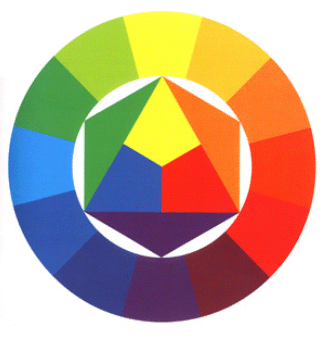 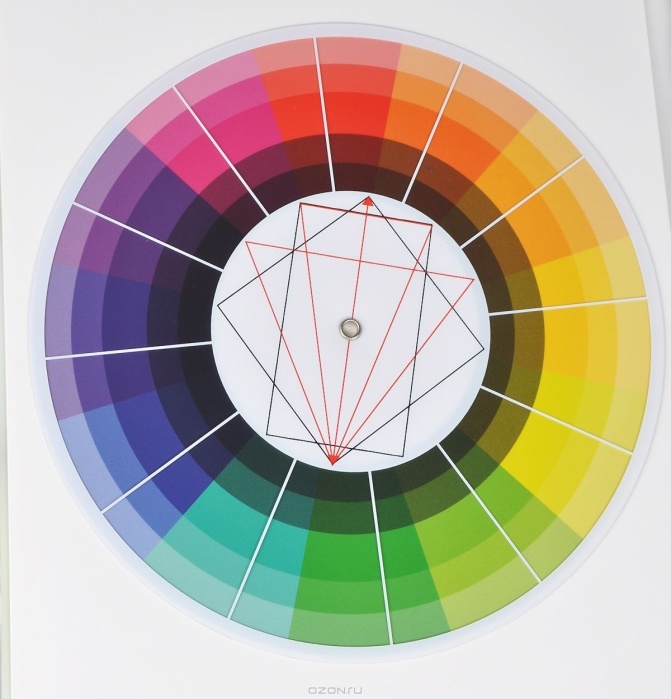  Инструкция по выполнению практической работыПрочитайте краткие теоретические и учебно-методические материалы по теме практической работы.Изучите методики наложения акварели на композицию из драпировок различных хроматических цветов.Устно ответьте на вопросы для закрепления теоретического материала.Изобразите методики выполнения цветового круга  из 24 цветовых оттенков;Вопросы для закрепления теоретического материала к практическому занятию:1 Какую роль играет основы цветоведения  в различных видах изобразительного искусства и деятельности человека?2 Напишите определение цветоведения3 Расскажите свойство цвета. 4Перечислите художественные материалы для рисунка и расскажите об особенностях работы с ними.Порядок выполнения отчета по практической работе № 13На листе выполните цветовой круг  из 24 цветовых оттенков;Раздел 1.  Основные сведения о рисунке, закономерности восприятия и построения формы.Тема 1.8 Акварельная живописьНазвание практической работы №14 Выполнить упражнения для работы с акварелью методом лессировки.Учебная цель: Освоение методики выполнения упражнения для работы с акварелью методом лессировки.Учебные задачи: Познакомится с основными требованиями к учебному рисунку.Знать методики выполнения упражнения для работы с акварелью методом лессировки.  Уметь выполнять таблицы упражнения для работы с акварелью методом лессировки.Образовательные результаты, заявленные во ФГОС третьего поколения:Процесс изучения дисциплины и выполнения практических работ направлен на формирование элементов следующих компетенций в соответствии с ФГОС СПО и ОПОП СПО по данному направлению подготовки: общих (ОК), профессиональные  компетенции (ПК):ПК 1.1, ОК 1, ОК 2,ОК 8,ОК 9.Студент должен уметь   - выполнять эскизы различными графическими приемами в соответствии с тематикой проекта;- выполнять рисунки с натуры с использованием разнообразных графических  приемов- выполнять линейно-конструктивный рисунок геометрических тел, предметов быта и фигуры человека;знать:- Принципы перспективного построения геометрических форм;- Основные законы перспективы и распределения света и тени при изображении предметов, приемы черно-белой графики;Задачи практической работы:1. Изучить и освоить методики   выполнения упражнения для работы с акварелью методом лессировки.2. Выполнить упражнения для работы с акварелью методом лессировки.Обеспеченность занятия (средства обучения):1.Папка для рисования (работа выполняется на плотной бумаге – А 4 листа).2. Карандаш «Т», «ТМ», «М», резинка, кнопки.Краткие теоретические и учебно-методические материалыпо теме практической  работы ЛЕССИРОВКИ. МНОГОСЛОЙНАЯ АКВАРЕЛЬ Многослойная живопись – приём, разработанный старыми мастерами, писавшими маслом с пятнадцатого по вторую половину девятнадцатого века. В нем использовался оптический метод смешения красок. Лессировочные краски, тонкими слоями наложенные друг на друга с добавлением прозрачных лаков, создавали эффект глубины и особой звучности цвета. Этот традиционный оптический метод смешения красок, когда нижний слой просвечивает сквозь верхние слои, используется и в акварельной живописи и считается классической манерой. Он значительно облегчает задачу создания верных тональных отношений в работе, строится последовательным наложением прозрачных слоев краски – лессировок не только для придания цвету более темного плотного тона, но и для оптического смешения цветов на бумаге. Самый темный тон достигается путем нанесения слоев краски друг на друга до тех пор, пока не сформируется желаемая глубина цвета. Необходимо помнить, что каждый последующий слой наносится только после полного высыхания предыдущего. Этот метод можно применять, если условия и поставленные задачи позволяют вести работу продолжительное время. Использовать следует плотную, хорошо проклеенную зернистую бумагу. Обычно, картинная плоскость располагается под небольшим углом к горизонтальной поверхности, что обеспечивает возможность регулирования процесса впитывания и стекания краски. При многослойной технике следует избегать жестких кистей, чтобы не повредить, не растворить предыдущие слои. При наложении слоев необходимо использовать классическую схему – от более светлых к более темным. Обратный порядок – наложение светлого тона на более темный не допустим, так как снижает прозрачность и существенно снижает возможность делать исправления. При этом в каждом слое можно использовать разные художественные приёмы. Получаемый оттенок при послойном нанесении красок зависит от порядка нанесения слоёв. И лишь нанося краски по убыванию степени прозрачности, можно достичь наибольшей яркости и выразительности акварели. Выкраски выполнены родственными и противоположными (дополнительными) цветами. Последующие слои, нанесенные родственными цветами, уплотняют и изменяют 12 тональность, но не в такой степени гасят и нейтрализуют первый слой как нанесенный следующим слоем противоположный цвет. На таблице показана разница в яркости и прозрачности цветового тона при различном порядке нанесения слоев. В первом случае слои наносились по степени светлоты тона и степени прозрачности краски, а во втором случае в обратном порядке. Разница в чистоте и яркости цветового тона, полученного из нескольких слоев, наглядно иллюстрирует основной принцип и объясняет закономерности многослойной техники. Акварелист, использующий чистую технику, не только оставляет (резервирует) белые места – белый цвет бумаги, для передачи наиболее светлых зон (бликов), но и учитывает в процессе письма цвет первых слоев краски. Из-за прозрачности слоев краски, такой метод работы акварель, в котором итоговый колорит, в известной степени, определен первыми «грунтовочными» слоями стал общепринятым. Различные способы цветовой подготовки в многослойной акварели. В первом случае, для передачи солнечного освещения, составляющего основу колорита, грунтовочным слоем, обозначающим рефлекс общего освещения, покрывается вся поверхность. Во втором случае цветовая подготовка учитывает другой тип колорита, в котором наиболее важны различия и степень интенсивности собственных цветов предметов. На выбор грунтовочного слоя влияет характер освещения и изобразительный ряд, поэтому перед его нанесением необходимо сделать зрительный анализ мотива. 13 Начинают работу с подготовительной стадии – нанесения изображения на картинную плоскость. Рисунок следует выполнять легко, с минимальным применением ластика, чтобы не повреждать бумагу. После выполнения карандашного рисунка лист хорошо промывают водой, желательно мыльной, чтобы удалить жировые пятна, ослабить линейный рисунок и дают высохнуть, после чего приступают к выявлению основных цветовых отношений и их градации. Начинать работу следует с проработки «света» - освещенных участков по всей картинной плоскости, сравнивая их друг с другом. Подготовка осуществляется тем тоном, который воспринимается, как наиболее светлый в цветовом тоне предмета. Затем переходят к прописыванию полутонов, сравнивая их с освещенными участками и между собой. Третьим слоем накладывают собственные и падающие тени. Завершают работу более тщательной проработкой деталей, а так же тональных переходов и оттенков цвета, используя более тонкие кисти. При необходимости широкими кистями наносят тонкую обобщающую лессировку на участки, требующие тонального объединения. Обобщение часто выполняется по планам, с использованием разницы в степени контрастности на планах при передаче иллюзии глубины. Для ускорения высыхания нанесенного слоя краски можно использовать фен, либо добавить в воду, которой разводится краска, присадок – бычьей желчи, или технического спирта. Следует помнить, что акварельные краски уступают туши по степени измельченности пигмента, а значит и по прозрачности, поэтому необходимо избегать чрезмерного количества слоев краски. Кроме того, любое смешение красок неизбежно приводит к потере яркости, связанное как с тонкостью помола, так и со свойствами наполнителей и добавок в красках. Чем больше в смеси исходных красок, тем меньше цветность получаемого оттенка. Оптимально – не более трех слоев и не более трех красок, используемых при создании нужного цвета на палитре. Иначе выполненная работа становится «замученной», глухой и невыразительной. Поэтому при прокладывании слоя краски необходимо представлять законченную работу и учитывать то, что после высыхания красочный слой достаточно сильно светлеет, теряя при этом до одной трети своей «мокрой» насыщенности. Стадии выполнения натюрморта в трехслойной лессировочной технике с последовательной пропиской «света», полутона и тени – собственной и падающей. На первой стадии на наиболее сильных по цвету предметах выполняется, так называемая, цветовая подготовка. На гранате она красно-оранжевая, на раковине бледно-розовая, а на винограде лимонно-желтая. Именно эти тона остаются как наиболее светлые при дальнейшей светотеневой моделировке предметов. Обобщающая, на завершающей 14 стадии тонировка холодным оттенком драпировки заднего плана способствует выделению тональных контрастов, а белая драпировка становится «камертоном», выявляющим цветовые контрасты Инструкция по выполнению практической работыПрочитайте краткие теоретические и учебно-методические материалы по теме практической работы.Изучите методики наложения акварели на композицию из драпировок различных хроматических цветов.Устно ответьте на вопросы для закрепления теоретического материала.Изобразите упражнения для работы с акварелью методом лессировки.Вопросы для закрепления теоретического материала к практическому занятию:1. Что такое колорит?2. От чего зависит колористическое решение произведения искусства?3. Типы цветовых гармоний.4. Является ли гармоничной гамма, в которой все цвета подчинены одном главному цвету?5. Возможно ли гармоничное сочетание цветов ахроматической и хроматической гаммы?6. Вливание цветовой среды на формирование психологического климата.7. Многозначность цветовой символики.8. Влияние цвета на пластическую выразительность и тектоническую ясность формы.9. Виды цветовых гармоний.10. Как учитывается влияние разной фактуры на восприятие цвета.11. Что необходимо учитывать в цветовом решении интерьера.Порядок выполнения отчета по практической работе № 14На листе выполните упражнения для работы с акварелью методом лессировки.Раздел 1.  Основные сведения о рисунке, закономерности восприятия и построения формы.Тема 1.8 Акварельная живописьНазвание практической работы №15 Выполнить упражнения для работы с акварелью методом алла прима Учебная цель: Освоение методики выполнения упражнения для работы с акварелью методом алла прима Учебные задачи: Познакомится с основными требованиями к учебному рисунку.Знать методики выполнения упражнения для работы с акварелью методом алла прима   Уметь выполнять таблицы упражнения для работы с акварелью методом алла прима Образовательные результаты, заявленные во ФГОС третьего поколения:Процесс изучения дисциплины и выполнения практических работ направлен на формирование элементов следующих компетенций в соответствии с ФГОС СПО и ОПОП СПО по данному направлению подготовки: общих (ОК), профессиональные  компетенции (ПК):ПК 1.1, ОК 1, ОК 2,ОК 8,ОК 9.Студент должен уметь   - выполнять эскизы различными графическими приемами в соответствии с тематикой проекта;- выполнять рисунки с натуры с использованием разнообразных графических  приемов- выполнять линейно-конструктивный рисунок геометрических тел, предметов быта и фигуры человека;знать:- Принципы перспективного построения геометрических форм;- Основные законы перспективы и распределения света и тени при изображении предметов, приемы черно-белой графики;Задачи практической работы:1. Изучить и освоить методики   выполнения упражнения для работы с акварелью методом алла прима 2. Выполнить упражнения для работы с акварелью методом алла прима Обеспеченность занятия (средства обучения):1.Папка для рисования (работа выполняется на плотной бумаге – А 4 листа).2. Карандаш «Т», «ТМ», «М», резинка, кнопки.Краткие теоретические и учебно-методические материалыпо теме практической  работы ТЕХНИКА «ALLA PRIMA» «ПО СЫРОМУ» Термины «по сырому», «по влажному» или «по мокрому» являются общепринятыми в акварельной живописи и обозначают один и тот же метод – нанесение краски на влажную бумагу, или на бумагу, на которой уже есть не высохшая краска, которая может растечься. Краску можно так же наносить слой за слоем, не дожидаясь просыхания предыдущих слоев. Техника «по сырому» позволяет создать различные цветовые эффекты, дает возможность максимально использовать текучесть акварели. Цвета смешиваются и перетекают один в другой без резких очертаний и границ. Одной из характеристик этого метода является непредсказуемость. Не всегда можно точно предвидеть, что получится при нанесении краски на мокрую бумагу. Результат во многом определяется степенью влажности бумаги и количеством краски и воды в смеси. Нужно учитывать, что краска, нанесенная поверх другой в данном случае, не смешиваясь, частично вытесняет предыдущую, создавая всевозможные эффекты, зависящие как от влажности бумаги, её вида, так и от используемых красок, поскольку различные пигменты при смешивании ведут себя по разному. Кроме того, нанесенная краска продолжает двигаться вплоть до высыхания и, высохнув, значительно высветляется, теряя интенсивность цвета и тона. Можно добиться большего контроля, проделав ряд упражнений по нанесению краски на бумагу разной степени влажности, с большим или меньшим количеством воды, либо краски на кисти. Можно также в некоторой степени контролировать процесс, наклоняя планшет и позволяя краске течь в нужном направлении. В некоторых случаях можно использовать фен для волос для более ускоренного высыхания фрагмента изображения. Так же, для ускорения высыхания можно добавить в краску либо бычью желчь, либо технический спирт. Это удобные заменители фена, особенно при работе на пленере. Но зачастую требуется обратное – замедлить процесс высыхания бумаги. В этом случае в воду следует добавлять присадки – замедлители высыхания красочного слоя. Добавление в небольшую ёмкость нескольких капель глицерина, прежде чем воду смешать с краской, изменят её свойства, сделав более клейкой и тягучей. Работа, выполненная с добавлением в воду сахара или меда, выглядит несколько иначе. Краски после высыхания в меньшей степени теряют тон и цвет, остаются более насыщенными, интенсивными при той же прозрачности. Так же уменьшается их «текучесть» по поверхности бумаги. Мазки при необходимости будут выглядеть отчетливее. Похожее на мед и сахар действие производит гуммиарабик. Этот растительный клей наряду с желатином является связующим материалом в акварельных красках. Добавление в воду, которой разводится краска, небольшого количества гуммиарабика, замедлит процесс высыхания, позволит цветам лучше смешиваться. Он придает цвету насыщенность, делает краску более прозрачной, вязкой и блестящей. Пропорции воды и присадок подбираются в процессе работы. Но в любом случае воды должно быть значительно больше. Излишнее количество сахара или гуммиарабика в растворе может привести к появлению «крокелюр» - трещин в красочном слое после высыхания, недостаточное – не даст нужного результата. Бумагу для работы желательно натянуть на планшет (её можно не натягивать только в том случае, если бумага обладает достаточной плотностью, весом более 400г.). Предварительно её следует хорошо увлажнить губкой, кистью или пульверизатором, чтобы она не успела высохнуть в процессе работы. Планшет располагается горизонтально, или под углом, в зависимости от требуемого результата. Но нужно помнить, что увеличение угла наклона значительно ускоряет процесс высыхания. Бумагу также можно смачивать и сильно разведенной краской, на которую наносится более густая, плотная краска. При 15 необходимости возможно дополнительное смачивание бумаги, в случае пересыхания фрагмента картинной плоскости. Но делать это следует аккуратно, не повреждая уже завершенные части акварели. В некоторых случаях вместо планшета можно использовать стекло или пластик, на который плотно накладывается хорошо промоченный лист бумаги с предварительно нанесенным рисунком, что значительно продлит время высыхания листа. Поверхность бумаги долго будет сохранять среднюю степень влажности, удобную для работы. Этот метод предпочтителен для небольших форматов. Рисунок карандашом наносится до смачивания бумаги. Некоторые художники предпочитают наносить рисунок цветными, не смываемыми карандашами, которые в завершенной работе менее заметны. По мокрой бумаге рисунок можно быстро нанести тонкой кистью с небольшим количеством густой краски. Техника акварели «по сырому» требует быстрой работы alla prima с нанесением красок в один слой, без последующих исправлений. Порою работа, выполненная в этой технике, может показаться слишком аморфной и бесформенной. В этом случае следует дать бумаге высохнуть, после чего дополнить изображение рядом завершающих деталей, выполненных в технике «по сухому». Так же можно использовать этот метод частично, в некоторых участках картинной плоскости. Это создаст нужный контраст между мягкими частями изображения, выполненными «по мокрому» и другими, более четко очерченными фрагментами, выполненными в других техниках. При работе «по сырому» можно использовать любые водорастворимые краски, желательно прозрачные. Подходит для этой цели и акрил, в который следует добавлять замедлитель высыхания, дающий возможность приблизить свойства акриловых красок к акварельным. Стадии выполнения пейзажа в акварели «по сырому». Работа велась по всей поверхности сверху вниз по влажной бумаге. На первой стадии выполнено небо и отражение в воде, определяющие рефлекс общего освещения и общую тональность работы. Такая подготовка помогает также найти степень плотности материальной среды (деревья, берег), а также верные соотношения для среднего и ближнего планов. «Рисующие» детали переднего плана выполнялись в конце работы в технике «по сухому».  Стадии выполнения натюрморта в технике «по сырому». После общего увлажнения бумаги прописывался фон картинной плоскости. Дальше работа велась по частям, с последовательным увлажнением и проработкой предметов натюрморта в технике alla prima. Так как характер предметов постановки требовал однозначности в передаче их объема, перед нанесением красочного слоя была применена техника «воскования» (частичной прорисовки цветными восковыми карандашами предметов). Блестящая поверхность металла и стекла передана с применением резервирующей жидкости и бликах на предметах. При наличии в мотиве двух разных по плотности сред для облегчения задачи определения верного соотношения тонов рекомендуется сначала прописать «верх» картинной плоскости (небо), после чего приступить к выполнению предметной среды. Такой порядок обработки картинной плоскости важен и технической стороны: во первых, кроющие цвета использованные в нижней части даже при небольшом наклоне листа не могут растечься и нарушить прозрачность тонов неба, а затекание вниз светлых тонов неба не существенно, во вторых, такая последовательность позволяет дополнительно смачивать низ листа, если он высох в процессе работы над небом.  Сочетание техник по мокрому и alla prima «по сухому»в натюрморте «Цинерарии» В. Конашевича является прекрасным примером варьирование техническими приемами в зависимости от характера изобразительного мотива. Крупные листья выполнены «от куска» по мокрому, что позволяет удержать характерный рисунок листа и одновременно передать в нем плавность тональных переходов. ТЕХНИКА «ALLA PRIMA» «ПО СУХОМУ» Эта техника во многом похожа на технику «по сырому» с тем лишь отличием, что красочный слой наносится поэтапно на сухую бумагу последовательно по частям, или как говорят художники «от куска», с использованием частичной подкладки или подмалевка, о котором будет сказано ниже, или по белой бумаге. Данная техника предусматривает либо наличие проработанного эскиза, позволяющего не ошибиться в тоне и цвете каждого фрагмента картинной плоскости, либо уже существующих навыков акварелиста, его умению сразу, безошибочно прописать нужный кусок. Предварительным этапом может оказаться выполнение работы в два слоя, что несколько снизит «звучание» акварели, но позволит уменьшить вероятность ошибок. Как и в технике «по сырому», не позволяющей вносить значительные исправления в работу, alla prima «по сухому» требует значительной, хотя и меньшей, концентрации мастера. Поскольку применяется механическое смешение красок в один слой, допускается применение любых красок, как лессировочных, так и корпусных при создании необходимого цвета. При данной технике красочный слой после высыхания не столь сильно теряет в цвете и тоне,¸ как при технике «по сырому», что тоже нужно учитывать. Alla prima “по сухому» прекрасно применима как в натюрмортах, так и в городских пейзажах с их ясными конкретными формами. Так же она сочетается с техникой «по сырому», в тех местах, где необходима более четкая прорисовка деталей среднего, или переднего планов, для создания необходимого контраста более мягкого фона и более «жестких» элементов, являющихся акцентами изображения. Соотношение «мягкости» и «жесткости» - один из излюбленных приемов многих акварелистов.  Стадии выполнения натюрморта в техники Alla prima, по сухому с последовательной пропиской предметов в один красочный слой без предварительно нанесенной имприматуры. На начальном этапе выполнен фоновые драпировки, одна с неясно выраженным цветовым тоном, и вторая синяя, имеющая достаточно насыщенный цвет. Эти крупные пятна дали тональность вертикальной плоскости и обеспечили касания большинства предметов центральной части изображения, облегчив, тем самым, поиск их цвето-тональных характеристик. На последнем этапе выполнена горизонтальная плоскость и лежащие на ней предметы.  Последовательность выполнения городского пейзажа в технике «alla prima» «по сухому» с покрытием красочным слоем фрагментов картинной плоскости в один слой. Работа сделана по предварительному эскизу, позволившему определить цветность разных участков и использовать кроме рисунка графитным карандашом цветные восковые мелки для передачи сложных фактур. На первой стадии выполнено небо и тональная подготовка домов дальнего плана, как наиболее прозрачная и светлая часть композиции, и неосвещенная часть домов, имеющая наибольшую плотность. Тем самым определен тональный диапазон, позволяющий достаточно верно находить тона других домов. На последнем этапе, когда ясны все цветовые нюансы для передачи отражений, в технике по сырому выполняется вода.  МАЗКИ Мазок – это след, оставляемый кистью. В живописи маслом мазки могут обладать большей выразительностью в связи с большей густотой материала и толщиной красочного слоя. В ряде акварельных техник характеру мазка не придается особого значения. Однако, используя технику мазка, можно усиливать динамику, придавать работе дополнительную выразительность. Мазками пишут на бумаге любой влажности. Но лучших результатов можно достичь на чуть влажной и сухой бумаге. В зависимости от поставленной задачи и того, что изображается, можно менять вид мазка от еле заметного, до сочного, ярко выраженного. Характер мазка зависит и от движения кисти и от её формы. Плоская кисть оставляет на бумаге прямоугольный мазок, а круглая – более вытянутый, который может менять свою толщину. Острый кончик кисти даст более тонкую линию, чем толстая часть у цоколя. Писать можно мелкими мазками, точками, приближаясь к технике дивизионизма (пуантализма), тонкими линиями разного тона и цветовой насыщенности, а так же широкими кистями, корпусно, вылепливая форму плоскостями. Одной кистью, как круглой, так и плоской, можно менять форму мазка. При работе круглыми кистями можно менять форму, изменяя угол наклона кисти по отношению к бумаге и уменьшая или увеличивая нажим на кисть. При этом нужно иметь в виду, что чем дольше проводится мазок по бумаге, тем он тонально становится плотнее, а так же в начале своего движения кисть оставляет более плотный след, чем в конце. Поворот плоской кисти при письме так же изменит характер мазка. Картинная плоскость может находиться под любым углом от вертикального положения до горизонтального. Количество воды и краски на кисти может быть различным, в зависимости от используемого метода и поставленных задач. Малое количество воды дает эффект «сухой кисти». В этом случае краска ложится на бумагу, оставляя пробелы, что дает дополнительную интересную фактуру. Этот метод можно использовать при изображении ряби на воде, полупрозрачной дымки, струй проливного дождя, фактуры стен в городских пейзажах и много другого. В других случаях используются мазки, нанесенные влажной кистью, как монохромные, так и двуцветные, в зависимости от краски, взятой кистью с палитры. Писать мазками можно как по белой бумаге, без предварительного подмалевка, так и по заранее проложенным подкладкам, которые выполняются в технике, близкой к отмывочной, по сухому, либо по мокрому. Но в любом случае подкладки не должны быть «плотными». Писать мазками можно как в полную силу цвета и тона, в один слой, так и многослойно, накладывая один мазок на другой, что дает дополнительный эффект и усиливает цветовую моделировку поверхности. Используя разные кисти, меняя, таким образом, характер мазка, его модуль, можно достичь максимальной выразительности и полноты звучания акварели. Для учащихся мазковая техника предпочтительна своей относительной легкостью освоения, поскольку она не требует серьёзной подготовки и позволяет достаточно быстро выразить то, что необходимо долго прописывать, используя некоторые другие приёмы акварельной живописи.  Стадии выполнения портрета в послойной «технике мазков» с предварительным нанесением «подмалевка» фона, лица и волос. В работе использовались круглые и плоские кисти, дающие как мягкие, так и структурированные мазки. На стадиях видно, как мо мере проработки и детализации мазок становится меньше и графичнее, а тон краски плотнее. Повышение интенсивности цвета и тона мазков в конце работы связано с тем, они наносятся уже не на белую, а на цветную поверхность. Разница в величине и структуре мазков позволяет также добиваться разнообразия в передачи материальности предмета и фона. В работе, выполненной художником Ли Цином в мазковой технике с применением плоских кистей выбор техники оправдан характером мотива. Структурные мазки передают яркое и жесткое солнечное освещение и вибрацию света. В портрете, Т. Нуттала мазковая техника сочетается с локальной заливкой больших зон, являющейся имприматурой для дальнейшего их усложнения и фактурной разработки. Мазки выполнены круглыми кистями, создающими эффект сложной цвето- воздушной среды.  Натюрморт с раковиной написан в трех основных акварельных техниках – alla prima “по сухому», alla prima «по сырому» и мазками в три слоя. Все три натюрморта близки по своим цветовым характеристикам, что дает нам возможность увидеть разницу в моделировке формы,цветовой сложности и материальности в изображении одного и того же предмета, которую и обеспечивают эти техники. ПОДМАЛЕВОК ИЛИ ЧАСТИЧНАЯ ЦВЕТОВАЯ ПОДГОТОВКА Смысл данной техники заключается в нанесении красочных слоев на предварительно нанесенный на лист монохромный или многоцветный фон. Такой подход может значительно облегчить работу, поскольку нанесение хроматической отмывки фона сохраняет колористическое единство картинной плоскости. С другой стороны, единая цветовая подложка изменяет оттенок последующих слоев, смягчая контрасты тона и цвета. Нанесенная имприматура также удаляет белизну бумаги и становится необходимым ориентиром для плотности и цвета последующих слоев краски. Подобная техника хороша в сочетании с самыми различными акварельными методами. Она может применяться в качестве начального этапа и в живописи по-влажному (в этом случае фон требует полного высыхания), так и во многих техниках по-сухому. Особенно хороша при применении «мазкового» метода, тяготеющего к дробности картинной плоскости. Для подмалевка следует выбирать слабые по тону и цвету оттенки, не входящие в контраст с последующими красочными слоями. Монохромная основа, помимо колористической целостности, задает определенный цветовой и эмоциональный настрой будущей работе. Более сложным является полихромный подмалевок, в котором закладывается основа будущей цветовой композиции. Выполняется он либо по-влажному с постепенными переходами одного цвета в другой, с мягким изменением тона, либо по- сухому, частями, с более жесткими границами цветовых пятен. Для применения подмалевка предпочтительна крупнозернистая бумага, хорошо впитывающая краску, но возможно использование бумаги со средней зернистостью. Краски, как и в случае многослойной акварели, следует использовать лессировочные, более тонкого помола, глубоко проникающие в бумагу. Удачный подмалевок послужит хорошей основой для будущей работы, поможет начинающему акварелисту справиться с задачей создания цветовой композиции.  Последовательность выполнения портрета в технике мазка с предварительно нанесенной цветной имприматурой основных зон картинной плоскости. На каждом участке цвет имприматуры уже на первой стадии определяет его будущую тональность В стадиях работы проиллюстрирована последовательность, которая характерна для почти всех техник акварели, да и вообще наиболее распространена в изобразительной практике – от общего к частному. Постепенный переход от крупных цветовых зон к мелкому мазку позволяет в процессе работы усложнять цвет, а также уточнять рисунок и тональность. Инструкция по выполнению практической работыПрочитайте краткие теоретические и учебно-методические материалы по теме практической работы.Изучите методики наложения акварели на композицию из драпировок различных хроматических цветов.Устно ответьте на вопросы для закрепления теоретического материала.Изобразите упражнения для работы с акварелью методом лессировки.Вопросы для закрепления теоретического материала к практическому занятию:1. Что такое спектр. Зависимость цвета от освещения.2. Какие цвета входят в цветовой круг.3. Какова последовательность расположения цветов в цветовом круге.4. Какие гаммы существуют в цветовом круге.5. Свойства тёплых и холодных цветов.6. Дополнительные цвета и их свойства.7. Виды хроматического контраста.8. Особенности акварельной техники живописи.9. Виды техники живописи акварелью. Порядок выполнения отчета по практической работе № 15На листе выполните упражнения для работы с акварелью методом алла прима.Раздел 1.  Основные сведения о рисунке, закономерности восприятия и построения формы.Тема 1.9 Декоративное искусствоНазвание практической работы №16 Выполнение рисунков традиционных русских народных промыслов, образцов росписи по дереву, художественной росписи тканей Учебная цель: Освоение методики выполнения рисунков традиционных русских народных промыслов, образцов росписи по дереву, художественной росписи тканей Учебные задачи: Познакомится с основными требованиями к учебному рисунку.Знать методики выполнения рисунков традиционных русских народных промыслов, образцов росписи по дереву, художественной росписи тканей  Уметь выполнять рисунков традиционных русских народных промыслов, образцов росписи по дереву, художественной росписи тканей Образовательные результаты, заявленные во ФГОС третьего поколения:Процесс изучения дисциплины и выполнения практических работ направлен на формирование элементов следующих компетенций в соответствии с ФГОС СПО и ОПОП СПО по данному направлению подготовки: общих (ОК), профессиональные  компетенции (ПК):ПК 1.1, ОК 1, ОК 2,ОК 8,ОК 9.Студент должен уметь   - выполнять эскизы различными графическими приемами в соответствии с тематикой проекта;- выполнять рисунки с натуры с использованием разнообразных графических  приемов- выполнять линейно-конструктивный рисунок геометрических тел, предметов быта и фигуры человека;знать:- Принципы перспективного построения геометрических форм;- Основные законы перспективы и распределения света и тени при изображении предметов, приемы черно-белой графики;Задачи практической работы:1. Изучить и освоить методики   выполнения рисунков традиционных русских народных промыслов, образцов росписи по дереву, художественной росписи тканей 2. Выполнить рисунков традиционных русских народных промыслов, образцов росписи по дереву, художественной росписи тканейОбеспеченность занятия (средства обучения):1.Папка для рисования (работа выполняется на плотной бумаге – А 4 листа).2. Карандаш «Т», «ТМ», «М», резинка, кнопки.Краткие теоретические и учебно-методические материалыпо теме практической  работы Декоративно-прикладное искусство (от лат. deco — украшаю) — широкий раздел искусства, который охватывает различные отрасли творческой деятельности, направленной на создание художественных изделий с утилитарными и художественными функциями. Собирательный термин, условно объединяет два обширных рода искусств:декоративное и прикладное. В отличие от произведений изящного искусства, предназначенных для эстетического наслаждения и относящихся к чистому искусству, многочисленные проявления декоративно-прикладного творчества могут иметь практическое употребление в повседневной жизни.Произведения декоративно-прикладного искусства отвечают нескольким характеристикам: обладают эстетическим качеством; рассчитаны на художественный эффект; служат для оформления быта и интерьера.[1] Такими произведениями являются: одежда, плательные и декоративные ткани, ковры, мебель, художественное стекло,фарфор, фаянс, ювелирные и другие художественные изделия.
В академической литературе со второй половины XIX века утвердилась классификация отраслей декоративно-прикладного искусства по материалу (металл, керамика, текстиль, дерево), по технике выполнения (резьба, роспись, вышивка, набойка, литьё, чеканка, интарсия и т. д.) и по функциональным признакам использования предмета (мебель, игрушки). Эта классификация обусловлена важной ролью конструктивно-технологического начала в декоративно-прикладном искусстве и его непосредственной связью с производством. Основные виды:Батик → • Холодный батик • Горячий батикНабойкаБисероплетениеВышивание → • Древнерусское лицевое шитье • Вышивка крестом • Вышивка бисером • Нитяная графикаВязание → • Вязание крючком • Вязание спицамиМакрамеКружевоплетение → • ФриволитеКовроткачествоГобеленВорсовый ковёрБезворсовый ковёрКвиллингСкрапбукингКерамикаМозаикаЮвелирное искусствоЛаковая миниатюраПалехская миниатюраФедоскинская миниатюраХолуйская миниатюраМстёрская миниатюраХудожественная роспись по дереву → • Хохлома • Городецкая роспись •Мезенская росписьХудожественная роспись по металлу → • Жостовская роспись • Финифть •Лиможская эмальХудожественная роспись по керамике → • Гжель • Дымковская игрушка •Филимоновская игрушкаХудожественная резьбаРезьба по камнюРезьба по деревуРезьба по костиХудожественная обработка кожиХудожественная обработка металлаХристианская оловянная миниатюраХудожественная ковкаХудожественное литье из благородных металлов, бронзы и латуниХудожественное литье из чугунаЧеканкаПирография (выжигание по дереву, коже, ткани и т. д.)Работа со стеклом → • Витраж • Витражная росписьОригамиБумагопластикаКорнепластикаПримеры декоративного искусства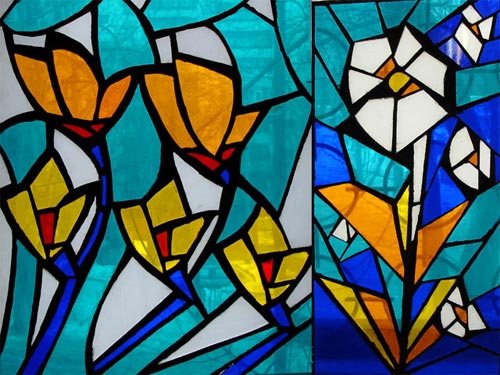  Инструкция по выполнению практической работыПрочитайте краткие теоретические и учебно-методические материалы по теме практической работы.Изучите методики наложения акварели на композицию из драпировок различных хроматических цветов.Устно ответьте на вопросы для закрепления теоретического материала.Изобразите рисунков традиционных русских народных промыслов, образцов росписи по дереву, художественной росписи тканей.Вопросы для закрепления теоретического материала к практическому занятию:1 Назовите несколько основных видов  декоративного искусства2 Декоративное искусство - это3 Произведения декоративно-прикладного искусства отвечают нескольким характеристикам:4 Особенности акварельной техники живописи.5 Виды техники живописи акварелью. Порядок выполнения отчета по практической работе № 16На листе выполните рисунков традиционных русских народных промыслов, образцов росписи по дереву, художественной росписи тканейРаздел 1.  Основные сведения о рисунке, закономерности восприятия и построения формы.Тема 1.10 Основы композицииНазвание практической работы №17 Составление и выкраски однотоновых, родственных, родственно – контрастных и контрастных цветовых сочетаний. На основе натуральных, а так же сделаных по памяти зарисовок растительных мотивов и животных (птиц, зверей, насекомых)Учебная цель: Освоение методики составления и выкраски однотоновых, родственных, родственно – контрастных и контрастных цветовых сочетаний. На основе натуральных, а так же сделаных по памяти зарисовок растительных мотивов и животных (птиц, зверей, насекомых).Учебные задачи: Познакомится с основными требованиями к учебному рисунку.Знать методики составления и выкраски однотоновых, родственных, родственно – контрастных и контрастных цветовых сочетаний. На основе натуральных, а так же сделаных по памяти зарисовок растительных мотивов и животных (птиц, зверей, насекомых).  Уметь выполнять Составление и выкраски однотоновых, родственных, родственно – контрастных и контрастных цветовых сочетаний. На основе натуральных, а так же сделаных по памяти зарисовок растительных мотивов и животных (птиц, зверей, насекомых).Образовательные результаты, заявленные во ФГОС третьего поколения:Процесс изучения дисциплины и выполнения практических работ направлен на формирование элементов следующих компетенций в соответствии с ФГОС СПО и ОПОП СПО по данному направлению подготовки: общих (ОК), профессиональные  компетенции (ПК):ПК 1.1, ОК 1, ОК 2,ОК 8,ОК 9.Студент должен уметь   - выполнять эскизы различными графическими приемами в соответствии с тематикой проекта;- выполнять рисунки с натуры с использованием разнообразных графических  приемов- выполнять линейно-конструктивный рисунок геометрических тел, предметов быта и фигуры человека;знать:- Принципы перспективного построения геометрических форм;- Основные законы перспективы и распределения света и тени при изображении предметов, приемы черно-белой графики;Задачи практической работы:1. Изучить и освоить методики   выполнения рисунков традиционных русских народных промыслов, образцов росписи по дереву, художественной росписи тканей 2. Выполнить рисунков традиционных русских народных промыслов, образцов росписи по дереву, художественной росписи тканейОбеспеченность занятия (средства обучения):1.Папка для рисования (работа выполняется на плотной бумаге – А 4 листа).2. Карандаш «Т», «ТМ», «М», резинка, кнопки.Краткие теоретические и учебно-методические материалыпо теме практической  работы Те, кто понимает в цветах и оттенках, умеет их сочетать между собой, всегда выглядит привлекательней, уверенней и интересней. Но для большинства сочетание цветов процесс трудный, утомительный и непонятный. Поэтому многие женщины выбирают для себя нейтральную гамму, чтобы слиться с толпой, и не выделятся.Правильно подобранные цвета не только сделают Вас ярче и придадут Вам уверенности, но и спасут. Ведь цвет одновременно способен нас преобразить: сделать худой, высокой, пышущей здоровьем так и навредить: придать болезненный вид, лишние килограммы и прочее.Все знают, чтобы скрыть большую попу, нужно облачиться во все черное с головы до пят, от части, это правда…. Однако это не единственный вариант, благодаря которому можно достичь подобного эффекта. Любой цвет, который вам идет, если одеться в него полностью, обладает тем же действием.Выбор цвета для одежды имеет большое значение! Как узнать, что нам идет васильковый, и категорически не идет баклажановый … На самом деле это не так уж и сложно. Ответ кроется в самом гардеробе! Возьмите, Ваш любимый цвет, ну например синий. Всем нам хорошо известно, что не существует одного оттенка синего. Любой цвет имеет как минимум девять оттенков. Так что у Вас в гардеробе наверняка найдутся разные оттенки любимого цвета: темно-синий, бледно-голубой, лазурный, цвет морской волны. Поднесите его к лицу: темно-синий делает круги под глазами более заметными, в ярко-синем и голубом Вы становитесь бледной, и только цвет морской волны выгодно оттеняет Ваши черты: глаза кажутся голубее, волосы красивее, кожа чище и ярче.Как подобрать подходящие цвета и с чем их сочетать?Извлеките из шкафа одежду тех цветов, которые Вы носите чаще всего. Отнесите отобранные вещи к зеркалу и отсортируйте их по цвету при дневном освещении. Отдельно сложите все синее, красное… затем по очереди приложите вещи одного цвета к лицу и внимательно вглядитесь в свое отражение. Блестят ли глаза или синяки под глазами стали заметней? Светится ли кожа или наоборот смотрится бледной и усталой. Окончательно определившись с наиболее выигрышными вариантами, переходите к рекомендациям по сочетаемости.Все цвета это исходные от красного, синего и зеленого. Если Вы смешаете в равных долях два из этих основных цветов, Вы получите вторичные цвета – фиолетовый, желтый, оранжевый. Эти цвета называются родственными. Желтый дитя красного и зеленого, фиолетовый результат союза красного и синего. На цветовом круге Вы видите краски, наиболее близкие друг другу. Это самая простая цветовая схема, с которой можно работать. Оттенки, плавно преходящие друг в друга от красного к фиолетовому, как в радуге, замкнутые в цветовом круге, можно увидеть в повседневной жизни, исключая ахроматические – черный и белый.Родственные контрастные цвета - это цвета расположенные на цветовом круге в пределах 90 градусов. Если в качестве ключевого цвета взять желтый, то родственно-контрастными цветами будут желто-зеленый, зеленый, оранжевый и красно-оранжевый. 
Контрастные цвета – это цвета находящиеся в пределах 90 градусов от цвета, друг против друга. Если в качестве ключевого цвета взять желтый, то контрастными цветами будут синий, сине-фиолетовый и фиолетовый. Цвет, находящийся напротив ключевого, так же называется дополнительным, для желтого дополнительным является – синий. Среди множества способов классификации цветов существует способ разделения по цветовым полутонам. Восприятие красного цвета меняется. Например, при добавлении синего - он становится пурпурным, а при добавление желтого – красно-оранжевым. Разделение цветового круга на две группы полутонов синие и желтые – называются системой цветовых полутонов. Гармоничная цветовая гамма, оказывает сильное впечатление на окружающих Вас людей. Освоив систему полутонов, Вы сможете создавать эффектные цветовые сочетания не только в одежде, но и в интерьере.Есть две техники сочетания цветов: первая – сбалансированное сочетание цветов, создающее единое впечатление. Вторая – изменяющееся, ритмичное сочетание цветов.Правильное сочетание тонов, учитывает основные характеристики: яркость, насыщенность, фактуру, размер и форму.Если Вы комбинируете цветовые палитры, помните о принципе главного и дополнительного цвета: сочетая краски из одной или двух палитр, Вы должны отдать пальму первенства одному цвету, тогда как второй цвет останется дополнительным. Если смягчить яркие контрастные тона нейтральными цветами, комбинация будет намного интересней.Чтобы лучше понять различие цветов, надо опираться на полутона. В каждом цвете есть теплые и холодные краски с разной интенсивностью: светлые, средние и темные. Цвета из одной палитры всегда сочетаются лучше и создают более гармоничный наряд. Например, коралловый и бежевый будут хорошо смотреться, потому что в них присутствуют одинаковые золотисто-желтоватые полутона. Еще один пример сочетания оттенков из одной палитры: сиреневый и розовый, если Вы хотите добавить к нему третий цвет, остановите свой выбор на нейтральном светло-сером. Монохромная гамма использует различные оттенки одного цвета. Например, сочетание светлого и яркого оттенков синего.В высшей степени монохромная цветовая схема, предполагает использование только одного цвета с минимальными вариантами. Избежать монотонности в таком наряде помогут ткани с разной текстурой и узором. Представьте такой комплект: брюки из коричневой шерстяной фланели, мягкий джемпер из ангоры в тон, темно-коричневые замшевые туфли, кожаный коричневый пиджак и золотые украшения. Комплект выдержан в красивых шоколадных тонах, выглядит строго, но эффектно из-за разнообразия текстур и отделки.Есть еще один вариант сочетания родственно-контрастных цветов. Например, сочетание яркого оттенка синего и сине-фиолетового. Поскольку это близкие цвета, они создают нежный образ и производят единое впечатление. Двухцветное сочетание – это комбинация двух цветов. Для составления такого сочетание нужно помнить принцип о базовом соотношении главного и дополнительного цвета (75% на 25%). Например, Вы отправляетесь на собеседование к будущему работодателю и надеваете синий деловой костюм, красную блузку, красные туфли и красные аксессуары – «убойное» сочетание. Ваш потенциальный наниматель, может счесть красный излишне театральным и не захочет брать Вас на работу. В подобной ситуации будет уместнее надеть синий костюм и красную блузку или блузку, сочетающую в себе оба эти цвета (и красный и синий), а обувь и аксессуары подобрать синего цвета.Постельные контрастные сочетания – имеют одинаковую интенсивность оттенка. Поэтому их легче сочетать. Пример, бледно сиреневый и бледно зеленый, или бледно-голубой и бледно-розовый.В случае если сочетание двух цветов выглядит не сбалансированным – они оба слишком интенсивны или слишком похожи, к ним добавляют ахроматические цвета (черный, серый, белый), чтобы создать более четкое, спокойное впечатление.Трехцветное сочетание – с использованием трех цветов в соотношении (75%-15%-10%). В данном случае используются три цвета расположенных на равном расстоянии друг от друга на стандартном цветовом круге. В комбинации может использоваться традиционная схема: синего, красного и желтого, такое сочетание часто используется в клетчатом узоре. Менее традиционным, но более интересным является сочетание хаки, винного и синего. Многоцветное сочетание, когда в комбинации используется более трех цветов. Принты, клетка, твидовые ткани – яркий пример удачной комбинации множества цветов. Многоцветная схема будет более гармонична, если один цвет будет доминировать в качестве фона. Например, цветастая льняная юбка (терракотовый фон), терракотовый топ, терракотовые сандалии, и аксессуары синего или бирюзового цвета, например украшения. Терракотовый цвет становится главным, так как занимает большую площадь.Можно сочетать яркие цвета из противоположных палитр, если научится использовать правильное соотношение цветов (соблюдать пропорцию главного и второстепенного цвета). Например, коньячный цвет прекрасно гармонирует с яркими голубыми и зелеными оттенками. Если Вы не боитесь ярких экспериментов, попробуйте сочетания цветов, которые считаются резко контрастными, например фиолетовый и желтый, или оранжевый и синий.Запомните эту формулу: один цвет главный, второй – второстепенный, третий – цветовой акцент. В сочетание может быть больше трех цветов, но чаще такая комбинация встречается в принтах, узорах, полосках, чтобы весь наряд не выглядел слишком пестрым. 

Нейтральная гаммаНейтральные тона позволяют создавать очень эффектные монохромные комбинации. Но с ними не все так просто, как кажется. Казалась бы совсем не сложно купить светло-коричневые брюки, пальто цвета верблюжьей шерсти и джемпер того же тона. Но у многих случалось так, что купив нейтральную блузку к брюкам того же цвета, придя домой Вы обнаруживаете что они не сочетаются друг с другом. Нет необходимости искать цвета совпадающие идеально. Лучше искать переходы из одного оттенка в другой, а не идеальное совпадение, потому что окрашенные ткани никогда не бывают идентичными. Гармонировать должны полутона. 

Золотую медаль за универсальность из всех нейтральных цветов можно присудить серо-коричневому. Это счастливое сочетание бежевого и серого с различными полутонами. В одних больше серого, в других – бежевого. Серо-коричневый цвет обозначается французским словом «грэж». Как только Вы откроете для себя этот цвет, Вы зададитесь вопросом, как Вы раньше без него обходились. Нейтральные цвета удобны для небольшого бюджета, хорошо сочетаются, и являются базовыми. Они не относятся к ультрамодным и служат великолепным фоном для ярких акцентов.Применяя в жизни «рецепты» сочетания цветов, Вы будите выгодно отличаться от окружающих, облаченных в унылые цвета. Даже если Вы консервативны, начните с шортов, сандалий и сумки песочного цвета, но помните, второй цвет обязательно должен быть ярким. Наслаждайтесь цветом! Инструкция по выполнению практической работыПрочитайте краткие теоретические и учебно-методические материалы по теме практической работы.Изучите методики наложения акварели на композицию из драпировок различных хроматических цветов.Устно ответьте на вопросы для закрепления теоретического материала.Составьте и выкраски однотоновых, родственных, родственно – контрастных и контрастных цветовых сочетаний. На основе натуральных, а так же сделаных по памяти зарисовок растительных мотивов и животных (птиц, зверей, насекомых).Вопросы для закрепления теоретического материала к практическому занятию:1. Что называют спектром? От чего цвет освещения?2. Какова последовательность расположения цветов в цветовом круге?3. Что называют хроматическим контрастом?4. Что называют светлотным контрастом?5. Как проявляет себя одновременный цветовой контраст?6. Явление последовательного цветового контраста?7. Примеры пограничного цветового контраста.8. На чём основано оптическое смешение цветов?Порядок выполнения отчета по практической работе № 17На листе составьте и  выполните  и выкраски однотоновых, родственных, родственно – контрастных и контрастных цветовых сочетаний. На основе натуральных, а так же сделаных по памяти зарисовок растительных мотивов и животных (птиц, зверей, насекомых).Раздел 1.  Основные сведения о рисунке, закономерности восприятия и построения формы.Тема 1.10 Основы композицииНазвание практической работы №18 Выполнение трансформации растительной или животной формы в декоративную. Выполнение каждого мотива в линейной, пятно-граыической и линейно пятновой трактовке рисунка Учебная цель: Освоение методики трансформации растительной или животной формы в декоративную. Выполнение каждого мотива в линейной, пятно-граыической и линейно пятновой трактовке рисунка Учебные задачи: Познакомится с основными требованиями к учебному рисунку.Знать методики выполнения трансформации растительной или животной формы в декоративную. Выполнение каждого мотива в линейной, пятно-граыической и линейно пятновой трактовке рисунка   Уметь выполнять трансформации растительной или животной формы в декоративную. Выполнение каждого мотива в линейной, пятно-граыической и линейно пятновой трактовке рисунка Образовательные результаты, заявленные во ФГОС третьего поколения:Процесс изучения дисциплины и выполнения практических работ направлен на формирование элементов следующих компетенций в соответствии с ФГОС СПО и ОПОП СПО по данному направлению подготовки: общих (ОК), профессиональные  компетенции (ПК):ПК 1.1, ОК 1, ОК 2,ОК 8,ОК 9.Студент должен уметь   - выполнять эскизы различными графическими приемами в соответствии с тематикой проекта;- выполнять рисунки с натуры с использованием разнообразных графических  приемов- выполнять линейно-конструктивный рисунок геометрических тел, предметов быта и фигуры человека;знать:- Принципы перспективного построения геометрических форм;- Основные законы перспективы и распределения света и тени при изображении предметов, приемы черно-белой графики;Задачи практической работы:1. Изучить и освоить методики   выполнения трансформации растительной или животной формы в декоративную. Выполнение каждого мотива в линейной, пятно-граыической и линейно пятновой трактовке рисунка 2. Выполнить трансформации растительной или животной формы в декоративную. Выполнение каждого мотива в линейной, пятно-граыической и линейно пятновой трактовке рисунка Обеспеченность занятия (средства обучения):1.Папка для рисования (работа выполняется на плотной бумаге – А 4 листа).2. Карандаш «Т», «ТМ», «М», резинка, кнопки.Краткие теоретические и учебно-методические материалыпо теме практической  работы  Стилизация природных формОкружающая нас природа является прекрасным объектом для художественной стилизации. Один и тот же предмет можно изучать и отображать бесконечное множество раз, постоянно открывал новые его стороны в зависимости от поставленной задачи.В программе по декоративной композиции вопросу стилизации природных форм уделяется большое внимание, так как данные объекты всегда доступны и работа с ними помогает овладеть аналитическим мышлением и способами оригинального выражения натуры в трансформированных формах, т.е. производить преломление увиденного через индивидуальность художника. Стилизованное изображение изучаемых объектов дает возможность находить все новые оригинальные способы отображения действительности, отличные от иллюзорного, фотографического изображения.Стилизацию природных форм можно начать с изображения растений. Это могут быть цветы, травы, деревья, мхи, лишайники в сочетании с насекомыми и птицами.В процессе декоративной стилизации природных мотивов можно пойти двумя путями: изначально выполнять зарисовки объектов с натуры, а в дальнейшем перерабатывать их в сторону выявления декоративных качеств, либо же сразу выполнять стилизованную декоративную зарисовку, отталкиваясь от природных особенностей объектов. И тот, и другой путь возможны в зависимости от того, какой способ изображения близок автору. В первом случае необходимо тщательное рисование деталей и постепенное изучение форм по ходу работы. Во втором способе художник долго и тщательно изучает детали объекта и выделяет наиболее характерные для него. Например, колючий татарник отличает наличие шипов и угловатости в форме листьев, стало быть, при зарисовке можно использовать острые углы, прямые линии, ломаный силуэт, применить контрасты при графической обработке формы, линию и пятно, светлое и темное, при цветовом решении – контраст взаимодополнительных цветов и разные светлотные тональности.Для вьюна характерна плавная тягучесть стволов и мягкая пластика форм листка и цветка, поэтому в зарисовке будут преобладать извилистые, округлые формы и деликатная проработка деталей с использованием преимущественно тонкой линии, мягких тональных и цветовых отношенийОдин и тот же мотив может быть трансформирован по-разному: близко к натуре или в виде намека на нее, ассоциативно; однако следует избегать слишком натуралистической трактовки или крайнего схематизма, лишая узнаваемости. Можно брать один какой либо признак и делать его доминирующим, при этом форма объекта изменяется в сторону характерной особенности так, что приобретает символичность.Предварительная эскизно-зарисовочная работа – очень важный этап в создании рисунка стилизованной композиции, так как, выполняя натуральные зарисовки, художник глубже изучает природу, выявляя пластику форм, ритм, внутреннее строение и текстуру природных объектов. Эскизно-зарисовочный этап проходит творчески, каждый находит и отрабатывает свою манеру, свой индивидуальный почерк в передаче всем известных мотивов.Выделим основные требования к зарисовкам растительных форм:Начиная работу, важно выявить наиболее ярко выраженные особенности формы растения, его силуэта, ракурсных поворотов.При компоновке мотивов необходимо обратить внимание на их пластическую направленность (вертикальную, горизонтальную, диагональную) и соответственно ей располагать рисунок.Обратить внимание на характер линий, из которых складывается абрис изображаемых элементов: от того, прямолинейные или мягкие, обтекаемые конфигурации он будет иметь, может зависеть и состояние композиции в целом (статическое или динамическое).Важно не просто зарисовать увиденное, а найти ритм и интересные группировки форм (стеблей, листьев), делая отбор видимых деталей в изображаемой на листе среде.При зарисовке цветов необходимо детально изучить строение цветка, расположение и форму лепестков, их группировку и окраску, ибо это и будут те природные особенности объекта, которые дают возможность их декоративного преобразования.В работе с такими природными мотивами как кора, срезы деревьев, мох, камни, раковины перед художником стоит задача превращения фактурной поверхности мотива в декор, выразительный по ритму и пластике, выявляющий особенности объекта.Исследуя части и детали формы, можно использовать лупу, микроскоп – это дает возможность разложения образа на части, оперирования разрезами для достижения определенных композиционных задач и передачи природных особенностей изображаемых объектов.Примеры стилизации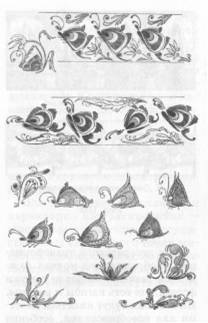 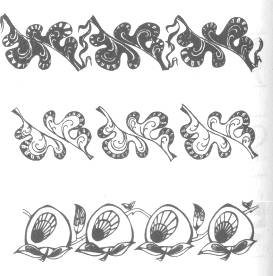 Варианты стилизации бабочкиСтилизация орнаментальных композиций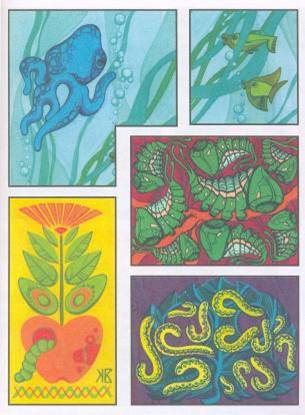 Декоративная стилизация растительных форм и живых объектов. Инструкция по выполнению практической работыПрочитайте краткие теоретические и учебно-методические материалы по теме практической работы.Изучите методики наложения акварели на композицию из драпировок различных хроматических цветов.Устно ответьте на вопросы для закрепления теоретического материала.Выполните трансформации растительной или животной формы в декоративную. Выполните каждый мотив в линейной, пятно-графической и линейно пятновой трактовке рисунка Вопросы для закрепления теоретического материала к практическому занятию:1 Поясните, что такое цветовые иллюзии формы и пространства.2. Физиология восприятие цвета. Основные качества цвета.3. Изобразительная функция цвета в живописи.4. Психология цвета. Символика цвета.5. Выразительность цвета и чувственное действие цвета.6. Колористическое соотношение цветов гармонического пространства.7. Выявление ритма, тектоники, композиционного центра.Порядок выполнения отчета по практической работе № 18Выполнить графическую зарисовку с натуры любого природного объекта (растения, насекомые, животные, птицы, рыбы и т.д.)Выполнить декоративную стилизацию выбранного объекта (представить графические поиски стилизации объекта для выполнения в разных техниках – для росписи, для аппликации, для мозаики, для вышивки и т.д.)3 Выполнить эскиз орнаментальной композиции с использованием стилизованного элемента (материалы – бумага формата А3, гуашь). Обязательное условие – орнаментальная композиция выполняется на цветном фоне. Тип орнамента (замкнутый, незамкнутый, в круге, в квадрате и т.д.) на выбор автора.. 38 ПРОГРАММА СПЕЦКУРСА Тема 1. Вводная лекция. Ознакомительное упражнение, методол Перечислить основаны задачи науки колористике.Расскажите о природе цвета. Назовите спектральные цвета и дайте им характеристику.Назовите три основных свойства цвета и охарактеризуйте их.Что такое локальный цвет предмета, как он меняется в зависимости от освещения?Перечислите сферы применения цвета.                                                Определите понятия и принципы гармонии в Древней Греции.Значение научно-исследовательских трудов по теории цвета Леонардо да Винчи, Ньютона и Гёте.Назовите основные направления науки о цвете  и свете в 20 веке.ТЕМА 2.    Ахроматические цвета.Все цвета принято делить на две основные группы: ахроматические (не имеющие цвета) и хроматические цвета.  Ахроматические (бесцветные) цвета - белый, серый и черный. Нейтральные ахроматические цвета: белые, чёрные и все градации серого, отличаются друг от друга по светлоте в соответствии с коэффициентом  отражения. Человеческий глаз способен отличить по степени светлоты до 300-400 переходных оттенков от белого к черному цвету.На простом примере легко убедиться, как отличаются друг от друга ахроматические цвета по светлоте. Если сравнить между собой белый цвет бумаги, гипса и белил (гуашь, темпера, масло), то окажется, что одни из них светлее, чем другие. Черные цвета тоже неодинаковы: например, черный бархат темнее черного сукна, а черное сукно темнее черного ситца. Но больше всего градаций по светлоте дают многочисленные серые тона.Светлотные отношения ахроматических цветов, свойства ахроматических цветов. Глаз человека обладает способностью  различать почти десять тысяч цветовых оттенков ахроматических и хроматических цветов. Из них только не более 150 спектральных цветовых тонов. Большинство цветов в окраске объектов природы не являются спектральными, это множество  оттенков серых, коричневых, пурпурных и других. Каждому цветовому оттенку соответствует свой ахроматический цвет.Литература:1.  Беда Г.В. Цветовые отношения и колорит. - М., Изобразительное искусство, 1974.2. Сокольникова Н.М. Изобразительное искусство и методика преподавания в начальной школе. М., Академия, 1999.3. Энциклопедия художника. -М., « Внешсигма» АСТ 2000.4. Школа изобразительного искусства т. 5 -М., Искусство,1966.Вопросы для самоконтроля по теме:1. Какие цвета входят в группу ахроматических цветов?2. Форма контраста ахроматических цветов.3. Как используются ахроматические цвета в изобразительном искусстве?4. Визуальное восприятие ахроматических цветов.5. Гармонизация ахроматических и хроматических цветов.6. Чем отличаются ахроматические цвета от хроматических?ТЕМА 3.  Хроматические цвета.     Основные характеристики цвета: цветовой тон, насыщенность, светлота. Знакомит с понятием и свойствами локального цвета; видами цветовых контрастов; колоритом - важнейшим из средств художественной выразительности; типами цветовых гармоний. Схематическое расположение спектра по окружности могут быть различными по своей системе, последовательность расположения цветов в любом случае сохраняется одна и та же: красный, оранжевый, желтый, зелёный, голубой, синий, фиолетовый.  При рассмотрении цветов с точки зрения их взаимодействия составляют круги, следующим образом, один будет содержать расположенные друг против друга взаимно дополнительные цвета, а второй контрастные. При оптическом смешении дополнительных цветов (в определённом количественном соотношении) получается белый цвет. Контрастными цветами (или цветами одновременного контраста) считаются цвета, возникшие в силу хроматического контраста на ахроматическом поле. Оптическое смешение трёх основных цветов спектра: красного, зелёного, синего даёт все промежуточные цветовые тона. Хроматические тона различаются по трём основным характеристикам: цветовой тон, насыщенности  и светлоте. Распространяясь по форме в зависимости от её характерных особенностей, свет приобретает различные градации от самого светлого до самого тёмного пятна. Передача средствами живописи объёмной формы предметов, расположенных в пространстве, их колористического состояния возможно лишь путём использования цветовых и тоновых качеств, составляющих основные свойства природы света и цвета. Процесс отражения предмета, в изобразительном искусстве, основывается, прежде всего, на зрительных ощущениях и восприятиях. Зрительные ощущения возникают путём воздействия электромагнитных волн на световой рецептор нашего глаза. Ощущение света является результатом взаимодействия лучистой энергии с органом зрения и восприятие этого взаимодействия сознанием человека.Литература:1.  Беда Г.В. Цветовые отношения5. Сокольникова Н.М. Изобразительное искусство и методика преподавания в начальной школе. М., Академия, 1999.6. Энциклопедия художника. -М., « Внешсигма» АСТ 2000.7. Школа изобразительного искусства т. 5 -М., Искусство,1966.Вопросы для самоконтроля по темам:1. Что называют спектром? От чего цвет освещения?2. Какова последовательность расположения цветов в цветовом круге?3. Что называют хроматическим контрастом?4. Что называют светлотным контрастом?5. Как проявляет себя одновременный цветовой контраст?6. Явление последовательного цветового контраста?7. Примеры пограничного цветового контраста.8. На чём основано оптическое смешение цветов?Все задания должны быть выполнены в альбоме и представлены к зачёту.Тема  4. Цветовой климат искусственно среды обитания человека.Литература:1. Алексеев С.С. О колорите. -М., Изобразительное искусство. 1974.2. Беда Г.В. Цветовые отношения и колорит. - М., Просвещение 1977.3. Иогансон Б.В. О живописи. -М., Искусство, 1960.4. Казаринова В.И. Товароведу о красоте композиции. - М., Экономика 1978.5. Серов Н.В. Лечение цветом. - С - Пб., ЛИСС 1993.6. Серов Н.В. Эстетика цвета. - С - Пб., ТОО БИОНТ 1997.7. Щербаков В.С. Изобразительное искусство. Обучение и творчество. -М., Просвещение 1969.Вопросы для самоконтроля по теме:1. Что такое колорит?2. От чего зависит колористическое решение произведения искусства?3. Типы цветовых гармоний.4. Является ли гармоничной гамма, в которой все цвета подчинены одном главному цвету?5. Возможно ли гармоничное сочетание цветов ахроматической и хроматической гаммы?6. Вливание цветовой среды на формирование психологического климата.7. Многозначность цветовой символики.8. Влияние цвета на пластическую выразительность и тектоническую ясность формы.9. Виды цветовых гармоний.10. Как учитывается влияние разной фактуры на восприятие цвета.11. Что необходимо учитывать в цветовом решении интерьера.ТЕМА 3.  Основные понятия о свете               Ахроматические цвета. Хроматические цвета.Изучение данной темы даёт понятие  ахроматического цвета, знакомит с формой контрастов ахроматических цветов; помогает развивать ассоциативное восприятие цвета и его символики; Светлотные отношения ахроматических цветов, свойства ахроматических цветов. Глаз человека обладает способностью  различать почти десять тысяч цветовых оттенков ахроматических и хроматических цветов. Из них только не более 150 спектральных цветовых тонов. Большинство цветов в окраске объектов природы не являются спектральными, это множество  оттенков серых, коричневых, пурпурных и других. Каждому цветовому оттенку соответствует свой ахроматический цвет.Данная тема раскрывает физические свойства цвета и света. Основные характеристики цвета: цветовой тон, насыщенность, светлота. Знакомит с понятием и свойствами локального цвета; видами цветовых контрастов; колоритом - важнейшим из средств художественной выразительности; типами цветовых гармоний. Схематическое расположение спектра по окружности могут быть различными по своей системе, последовательность расположения цветов в любом случае сохраняется одна и та же: красный, оранжевый, желтый, зелёный, голубой, синий, фиолетовый.  При рассмотрении цветов с точки зрения их взаимодействия составляют круги, следующим образом, один будет содержать расположенные друг против друга взаимно дополнительные цвета, а второй контрастные. При оптическом смешении дополнительных цветов (в определённом количественном соотношении) получается белый цвет. Контрастными цветами (или цветами одновременного контраста) считаются цвета, возникшие в силу хроматического контраста на ахроматическом поле. Оптическое смешение трёх основных цветов спектра: красного, зелёного, синего даёт все промежуточные цветовые тона. Хроматические тона различаются по трём основным характеристикам: цветовой тон, насыщенности  и светлоте. Распространяясь по форме в зависимости от её характерных особенностей, свет приобретает различные градации от самого светлого до самого тёмного пятна. Передача средствами живописи объёмной формы предметов, расположенных в пространстве, их колористического состояния возможно лишь путём использования цветовых и тоновых качеств, составляющих основные свойства природы света и цвета. Процесс отражения предмета, в изобразительном искусстве, основывается, прежде всего, на зрительных ощущениях и восприятиях. Зрительные ощущения возникают путём воздействия электромагнитных волн на световой рецептор нашего глаза. Ощущение света является результатом взаимодействия лучистой энергии с органом зрения и восприятие этого взаимодействия сознанием человека.Литература:1.  Беда Г.В. Цветовые отношения и колорит. - М., Изобразительное искусство, 1974.8. Сокольникова Н.М. Изобразительное искусство и методика преподавания в начальной школе. М., Академия, 1999.9. Энциклопедия художника. -М., « Внешсигма» АСТ 2000.10. Школа изобразительного искусства т. 5 -М., Искусство,1966.Вопросы для самоконтроля по темам:7. Какие цвета входят в группу ахроматических цветов?8. Форма контраста ахроматических цветов.9. Как используются ахроматические цвета в изобразительном искусстве?10. Визуальное восприятие ахроматических цветов.11. Гармонизация ахроматических и хроматических цветов.12. Чем отличаются ахроматические цвета от хроматических?13. Что называют спектром?14. От чего цвет освещения?15. Какова последовательность расположения цветов в цветовом круге?16. Что называют хроматическим контрастом?17. Что называют светлотным контрастом?18. Как проявляет себя одновременный цветовой контраст?19. Явление последовательного цветового контраста?20. Примеры пограничного цветового контраста.21. На чём основано оптическое смешение цветов?Все задания должны быть выполнены в альбоме и представлены к зачёту.Тема  4. Форма и цвет основные пространственные воздействия цвета.Взаимоотношения цвета и формы в живописи имеют длительную историю, богатую событиями. Эти отношения складывались по-разному в искусстве разных времен и народов. И все же можно проследить в них определенную закономерность.Цвет и форма, несмотря на тесное соседство и почти неразлучное единство, все же являются в психологическом смысле антиподами. Форма и цвет воспринимаются раздельно; люди различного возраста и психического склада реагируют на цвет и форму по-разному и ценят их неодинаково. Схематически можно разделить людей на два типа: «рациональный» и «эмоциональный». Первый больше ценит форму, острее на нее реагирует, раньше замечает, второй же лучше воспринимает цвет. Если сравнивать взрослых и детей, мужчин и женщин, «классиков» и «романтиков», то первые окажутся в группе приверженцев формы, вторые - цвета. Среди живописцев всех времен, при всем их многообразии, можно также заметить «колористов» и «неколористов». У первых на почетном месте цвет, у вторых форма, рисунок, композиция, светотень. Более плодотворным будет, по-видимому, другой подход к проблеме цвета и формы. И то, и другое - средства изобразительного искусства. Они могут действовать заодно, быть направленными к одной цели, а могут и вступать в противоречие или конфликт. Говоря конкретно: цвет в живописи или выявляет форму, или разрушает ее. В первом случае цвет служит вспомогательным средством, он занимает второе место по значению после формы (или еще более дальние места). Во втором случае цвет - главное в живописи, а форма служит лишь поводом или местом, где разыгрываются цветовые действия. Но поскольку живопись располагает еще одним могучим средством - светотенью, то полюсы антитезы «цвет-форма» могут замещаться третьим понятием - свет, так что эта дуальная модель превращается в две другие антитезы «форма-свет» и «цвет-свет».Тема  5. Цветовой климат искусственно среды обитания человека.Гармония как эстетическая категория. Принципы гармонии в колористике искусства, базирующегося на классической античной традиции. Понятие «цветовая гармония». Классификация цветовых гармоний. Типы колорита по Гёте: гармонический; могучий (мажорный); нежный (минорный); пёстрый; фальшивый; слабый. Цветовой диссонанс. Цветовые гаммы: родственные (сближенные), контрастные, смешанные.Проектирование цветового климата. Основные принципы моделирования цветового климата. Цветовые схемы объектов. Типы отношений к проектированию цвета в жилище.Тема  6. Педагогические аспекты колористики.Процесс художественного творчества по природе своей целостен и нерасчленен.  Здесь необходимы  знания теории искусства и умение анализировать. Теория цвета и колорита служит общей цели.  В процессе творчества цвет не отделяется от формы и прочего, но для более глубокого изучения этого могучего средства искусства приходится выделить колористику в самостоятельную дисциплину.Дети - существа гораздо более цельные и непосредственные, чем взрослые, и для них обычно неприемлем «расчленяющий», анализирующий взгляд на вещи. Но в то же время известно, что детям можно объяснить и преподать любую идею, если включить ее в структуру игры, сказки, творческой деятельности. Ознакомление детей с колористикой помогает обнаружить и развить существенные стороны их дарования, расширяет их кругозор, показывает им изобразительное искусство с «философской» стороны, т.к. наука о цвете неотделима от философии, истории, мифологии.Литература:Алексеев С.С. О колорите. -М., Изобразительное искусство. 1974.Беда Г.В. Цветовые отношения и колорит. - М., Просвещение 1977.Иогансон Б.В. О живописи. -М., Искусство, 1960.Казаринова В.И. Товароведу о красоте композиции. - М., Экономика 1978.Миронова Л.Н. Цвет в изобразительном искусстве.- Минск.  Белорусь». 2003.Серов Н.В. Лечение цветом. - С - Пб., ЛИСС 1993.Серов Н.В. Эстетика цвета. - С - Пб., ТОО БИОНТ 1997.Щербаков В.С. Изобразительное искусство. Обучение и творчество. -М., Просвещение 1969.Вопросы для самоконтроля по теме:12. Что такое колорит?13. От чего зависит колористическое решение произведения искусства?14. Типы цветовых гармоний.15. Является ли гармоничной гамма, в которой все цвета подчинены одном главному цвету?16. Возможно ли гармоничное сочетание цветов ахроматической и хроматической гаммы?17. Вливание цветовой среды на формирование психологического климата.18. Многозначность цветовой символики.19. Влияние цвета на пластическую выразительность и тектоническую ясность формы.20. Виды цветовых гармоний.21. Как учитывается влияние разной фактуры на восприятие цвета.22. Что необходимо учитывать в цветовом решении интерьера.ПРАКТИЧЕСКОЕ ЗАНЯТИЕ № 1ТЕМА: Природа света и цвета.Ахроматические цвета. (Светотень, светосила, яркость, освещенность,  светлота, тон).ЦЕЛЬ: научить создавать и использовать варианты ахроматической гармонии цвета для передачи объёмных предметов в пространстве.ЗАДАЧИ:- закрепить понятие тона;- развивать чувство тоновой гармонии;- научить передавать градации светотени на условном изображении цилиндра;- научить качественно, выполнять упражнения способом заливки и отмывки;- научить устанавливать зависимость восприятия тона от формы предмета, массы регулирующего пятна, его размера и конфигурации;ВОПРОСЫ ДЛЯ ПОДГОТОВКИ К ЗАНЯТИЮ И САМОКОНТРОЛЯ1. Причины Возникновения цветовых ощущений.2. Какие цвета относятся к ахроматическим цветам.3. Фактор воздушной среды и расстояния.4. Тональный, светлотный контраст; краевой контраст; последовательный контраст.5. Чем отличаются способы «отмывки» и «заливки».Литература:1. Алексеев С.С. Цветоведение. - М:. Искусство. 1962.2. Волков Н.Н. Цвет в живописи. - М:, Искусство. 1984.3. Итен Иоханнес. Искусство цвета. - М:, Д. Аронов. 2001.4. Секачёва А.В., Чуйкина А.М., Пименова Л.Г. Рисунок и живопись.Практическое занятие №2ТЕМА:  : Природа света и цвета. Хроматические цвета. Физические основы цвета. Смешение цветов. Адаптация, цветовая индукция.ЦЕЛЬ: познакомить со свойствами основных и дополнительных цветов, научить определять взаимодействие цветов.ЗАДАЧИ:- Научить передавать градации цветовой насыщенности (пастельная, малонасыщенная, патированая).- Научить смешивать основные краски и выработать навыки в получении нового цвета.- Вырабатывать навыки в работе цветом.- Научиться выполнять постепенный переход одного цвета в другой.- Определять и воспроизводить виды контраста.ВОПРОСЫ ДЛЯ ПОДГОТОВКИ К ЗАНЯТИЮ И САМОКОНТРОЛЯ1. Что такое спектр. Зависимость цвета от освещения.2. Какие цвета входят в цветовой круг.3. Какова последовательность расположения цветов в цветовом круге.4. Какие гаммы существуют в цветовом круге.5. Свойства тёплых и холодных цветов.6. Дополнительные цвета и их свойства.7. Виды хроматического контраста.8. Особенности акварельной техники живописи.9. Виды техники живописи акварелью.Литература:1. Алексеев С.С. Цветоведение. - М:. Искусство. 1962.2. Волков Н.Н. Цвет в живописи. - М:, Искусство. 1984.3. Зайцев А.И. Наука о цветет и живопись. - М:. Искусство. 1986.4. Итен Иоханнес. Искусство цвета. - М:, Д. Аронов. 2001.5. Секачёва А.В., Чуйкина А.М., Пименова Л.Г. Рисунок и живопись.- М:. Лёгкая промышленность. 1983.6. Серов Н.В. Античный хроматизм. Санкт-Петербург. ЛИСС. 19947. Ящухин А.П., Ломов С.П. Живопись. -М:, Агар. 1999.ПРАКТИЧЕСКОЕ ЗАНЯТИЕ № 3ТЕМА: Цветовой климат искусственной среды обитания человека.ЦЕЛЬ:  научить принципам цветовой гармонии, определять типы моделирования цветового климата.ЗАДАЧИ:- научить составлять цветовые схемы определённых типов колорита;- находить гармоничные триады на цветовом круге:- создавать ритмическую организацию элементов на плоскости;- знать назначение объектов и деление их на классы;- знать факторы цвета в проектировании цветового климата;- уметь воздействовать при помощи цвета локально окрашенных предметов, для создания эмоционального образа;- умело использовать символику цвета, для проектирования цветового климата окружающей среды;ВОПРОСЫ ДЛЯ ПОДГОТОВКИ К ЗАНЯТИЮ И САМОКОНТРОЛЯ8. Цветовые иллюзии формы и пространства.9. Физиология восприятие цвета. Основные качества цвета.10. Изобразительная функция цвета в живописи.11. Психология цвета. Символика цвета.12. Выразительность цвета и чувственное действие цвета.13. Колористическое соотношение цветов гармонического пространства.14. Выявление ритма, тектоники, композиционного центра.ОдобреноКафедрой Конструирования, моделирования и технологии швейных изделийПротокол №   отЗав кафедрой _______ И.А. СаенкоНазвание практических работстраницыВведениеПрактическое занятие  №1. Выполнить ленточный орнамент геометрической формы «меандра»Практическое занятие  №2.Выполнить рисунок  драпировки по схемам, по памяти и по представлению, из тяжелых и легких, драпирующихся тканей.Практическое занятие  №3 Составить и нарисовать композицию из драпировок.Практическое занятие  №4 Выполнения тел вращения цилиндра, куба, конуса.Практическое занятие  №5. Выполнение тел вращения цилиндра,куба, расположенного на разных уровнях относительно линии горизонта.Практическое занятие  №6. Выполнение тел вращения конуса, расположенного на разных уровнях относительно линии горизонта.Практическое занятие  №7 Изображение простых по форме предметов быта: вазы, крынки, горшка, стоящих на горизонтальной плоскости.Практическое занятие  №8 Изображение  предметов быта,  стоящих на горизонтальной плоскости.Практическое занятие  №9.Наложение акварели на композицию из драпировок различных хроматических цветов. Фактуры; выявление объема тоном, светлотой, контрастностью.Практическое занятие  №10.Выполнение этюда натюрморта, состоящего из 2-х -3-х  предметов простой формы.Практическое занятие  №11.Выполнение этюда натюрморта  родственных цветов на драпировке.Практическое занятие  №12.Выполнение таблицы « ахроматические градации цвета».Практическое занятие  №13.Выполнение цветового круга  из 24 цветовых оттенков; взаимодополнительные цвета.Практическое занятие  №14.Выполнить упражнения для работы с акварелью методом лессировки.Практическое занятие  №15.Выполнить упражнения для работы с акварелью методом алла прима.Практическое занятие  №16 Выполнение рисунков традиционных русских народных промыслов, образцов росписи по дереву, художественной росписи тканейПрактическое занятие  №17 .Составление и выкраски однотоновых, родственных, родственно – контрастных и контрастных цветовых сочетаний. На основе натуральных, а так же сделаных по памяти зарисовок растительных мотивов и животных (птиц, зверей, насекомых) Практическое занятие  №18.Выполнение трансформации растительной или животной формы в декоративную. Выполнение каждого мотива в линейной, пятно-граыической и линейно пятновой трактовке рисункаПрактическое занятие  №20.Составление композиции натюрморта по представлению и решение его графическиПрактическое занятие  №20. Составление композиции натюрморта и использование комбинаций графических элементовПрактическое занятие  №21 Выполнение линейно-конструктивного рисунка черепа человека в трёх поворотах.Практическое занятие  №22. Выполнение рисунка черепа с лёгкой прокладкой тона.Практическое занятие  № 23 Зарисовка частей лица: бровей, глаз, носа, рта, женской головы в фас.Практическое занятие  №24 Построение схемы фигуры человека в положении в «фас».Практическое занятие  №25 Прорисовка линии фигуры человека по данной схемеПрактическое занятие  №26 Выполнение схематичного рисунка скелета человека с использованием схемы основных пропорций фигуры человека.Практическое занятие  №27 Выполнение рисунка фигуры человека с использованием схем основных пропорций фигуры человека и анализом мышечного покрова. Анатомическое строение конечностей человека.Практическое занятие  №28 Связь формы конечностей с их анатомическим строением, изменение формы конечностей при движении.Практическое занятие   №29 Выполнение рисунка фигуры женской в различной одежде( купальнике, платье, в нарядном платье)Практическое занятие  №30 Выполнение рисунка мужской фигуры в различной одежде: шортах,  майке, брюках, сорочке, пиджаке, спортивном костюме.Практическое занятие  №31 Выполнение рисунка мужской фигуры в различной одежде костюме с поворотом на3/4).Практическое занятие  №32 Выполнение рисунка фигуры ребенка в возрасте 2-7 летПрактическое занятие  № 33 Выполнения композиции из 3-х стилизованных фигур: женской, мужской , детской. Практическое занятие  № 34 Выполнение композиции из 5-ти стилизованных фигур  в нарядной, повседневной одежде.Практическаяработа №35 Выполнение этюдов фигуры человека в одеждеПрактическаяработа №36 Выполнение рисунка человека в одежде с использованием штриховой графики.Практическаяработа №37 Графическое решение фигуры человека в одежде с введением одного хроматического цвета. Разработка нескольких форэскизов, выполнение по одному из них чистового варианта.Практическаяработа №38 Выполнения обобщенными и цветовыми пятнами с наибольшей лаконичностью композиции фигуры человека в одежде.Практическаяработа №39 Выполнение рисунка человека с использованием родственных цветов.Практическаяработа №40 Графическое решение композиции из 2-х фигур в одежде.Практическаяработа №41 Графическое решение композиции из 3-х  взаимодействующих фигур в одеждеПрактическаяработа №42 Поиск наиболее интересных композиций в виде форэскизов, выполнение по двум  из них чистового варианта.Практическое занятие    №43 Выполнение эскизов силуэта,  напоминающих форму одежды.   Практическое занятие  № 44 Выполнение эскизов форм, напоминающих форму одежды.Практическое занятие  № 45 Выполнение рисунков коллекции с элементами костюма   Древнего Египта.Практическое занятие  № 46 Выполнение рисунков коллекции с элементами костюма   Древней Греции.Практическое занятие  № 47 Выполнение  эскизов костюмов  в стиле ампир на фигуре человекаПрактическое занятие  № 48 Выполнение  эскизов костюмов в русском народном стиле на фигуре человека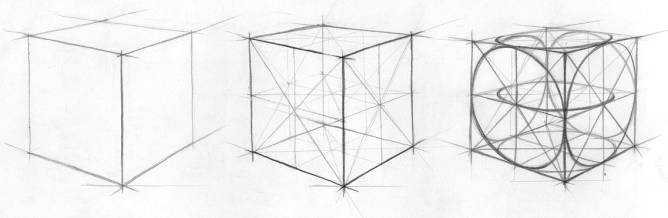 Рис. 2. Построение куба Рисованию любого предмета предшествует изучение его конструкции и расположение в пространстве (рис. 2). В данном случае необходимо понять соотношение видимых размеров граней и ребер куба, определить, какая из вертикальных граней открыта больше, какая меньше. Грани куба представляют основу (каркас) всей конструкции, поэтому с них следует начинать построение. Чтобы построить перспективу составляющих куб плоскостей, надо начинать рисовать с ближнего плана, с ближайшего вертикального ребра. От нижнего и верхнего конца этого вертикального ребра проводят направления нижних и верхних горизонтальных ребер, предварительно определив углы наклона этих ребер в натуре. Далее проводят два крайних вертикальных ребра левой и правой граней куба и таким образом намечают видимую высоту вертикальных граней. При этом необходимо следить за взаимными пропорциями ширины этих граней и высотой ближайшего вертикального ребра. От правильного построения углов наклона горизонтальных ребер куба и соблюдения пропорций видимых размеров граней зависит правильность дальнейшего изображения. Замкнув ребрами две видимые вертикальные грани, строят верхнее и нижнее основания куба. Все горизонтальные ребра, идущие в одном направлении, должны на рисунке сходиться (при их продолжении) в одной и той же точке схода, лежащей на линии горизонта. Рисовальщик, выполнив несколько рисунков одного и того же куба в различных положениях по отношению и к линии горизонта, и расположению просматриваемых граней (левой и правой), убеждается, что чем ближе к линии горизонта, тем более сплюснутой будет горизонтальная плоскость куба, чем дальше – тем более распластанной. При этом в каждом отдельном случае необходимо определять пропорции граней, наклоны ребер и точки схода на линии горизонта.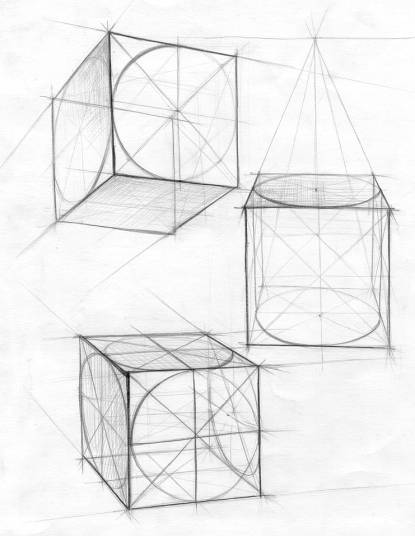 Рис. 1. Рисунок куба в различных ракурсах           Чтобы правдиво изобразить предмет на плоскости, следует передавать видимую форму предмета со всеми характерными для него особенностями и свойствами: строением, пропорциями, объемом, структурой материала, расположением в пространстве.Проходя посередине улицы, мы замечаем, что впереди нас окна как бы сужаются, хотя в действительности ширина их одинакова на всем протяжении. Параллельные рельсы железнодорожного полотна, если смотреть вдаль, воспринимаются нами сходящимися на линии горизонта, а телеграфные столбы, здания, деревья, люди по мере удаления от нас кажутся все меньше и меньше. Этими вопросами занимается наука «Перспектива».Перспектива (насквозь видеть) - наука, изучающая законы линейного построения изображения предметов при разном их удалении от наблюдателя.Правило построения перспективы: параллельные линии при удалении в глубину кажутся сходящимися в одной точке.Прямые линии, расположенные в плоскости картины, и параллельные линии горизонта, рисуют без сокращений, но по мере удаления в глубину их размеры уменьшаются.Приступая к рисованию предметов, необходимо установить.       Положение, которое занимает предмет в пространстве относительно картинной плоскости, фронтальной или под случайным углом зрения.       Направление прямых линий, образующих конструкцию предмета (вертикальных, горизонтальных, наклонных относительно линии горизонта).       Направление линии, параллельных между собой.       Примерное нахождение точек схода отдельных групп параллельных линий на линии горизонта и положение этих точек в пределах листа.Перспектива обосновывает правила изображения пространственных форм, объясняет разницу размеров предметов в изображенном виде и натуре, отвечая на вопрос: почему одинаковые предметы кажутся разными по величине, находясь на разном расстоянии от глаза человека.            Правила перспективы:Для изображения глубины дальний предмет следует частично закрывать ближним.Ближний предмет следует изображать крупнее удаленного.Основание ближнего предмета следует изображать ниже основания удаленного.Горизонтальные ребра, параллельные картинной плоскости ,надо изображать прямыми горизонтальными линиями.Горизонтальные ребра в угловом положении надо изображать наклонными линиями.Горизонтальные ребра в угловом положении надо изображать короче, чем во фронтальном положении.Вертикальные в натуре ребра надо изображать вертикальными линиями.Плоскость круглой формы во фронтальном положении надо изображать окружностью, а в угловом- эллиптической фигурой.  Данная тема раскрывает физические свойства цвета и света. Основные характеристики цвета: цветовой тон, насыщенность, светлота. Знакомит с понятием и свойствами локального цвета; видами цветовых контрастов; колоритом - важнейшим из средств художественной выразительности; типами цветовых гармоний. Схематическое расположение спектра по окружности могут быть различными по своей системе, последовательность расположения цветов в любом случае сохраняется одна и та же: красный, оранжевый, желтый, зелёный, голубой, синий, фиолетовый.  При рассмотрении цветов с точки зрения их взаимодействия составляют круги, следующим образом, один будет содержать расположенные друг против друга взаимно дополнительные цвета, а второй контрастные. При оптическом смешении дополнительных цветов (в определённом количественном соотношении) получается белый цвет. Контрастными цветами (или цветами одновременного контраста) считаются цвета, возникшие в силу хроматического контраста на ахроматическом поле. Оптическое смешение трёх основных цветов спектра: красного, зелёного, синего даёт все промежуточные цветовые тона. Хроматические тона различаются по трём основным характеристикам: цветовой тон, насыщенности  и светлоте. Распространяясь по форме в зависимости от её характерных особенностей, свет приобретает различные градации от самого светлого до самого тёмного пятна. Передача средствами живописи объёмной формы предметов, расположенных в пространстве, их колористического состояния возможно лишь путём использования цветовых и тоновых качеств, составляющих основные свойства природы света и цвета. Процесс отражения предмета, в изобразительном искусстве, основывается, прежде всего, на зрительных ощущениях и восприятиях. Зрительные ощущения возникают путём воздействия электромагнитных волн на световой рецептор нашего глаза. Ощущение света является результатом взаимодействия лучистой энергии с органом зрения и восприятие этого взаимодействия сознанием человека. 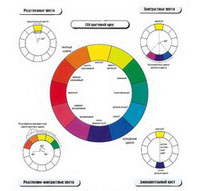 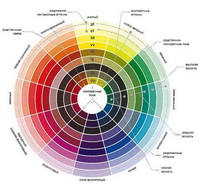 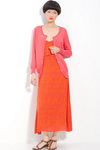 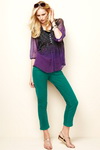 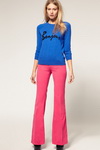 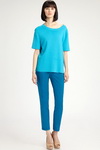 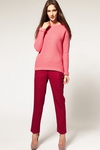 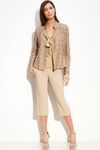 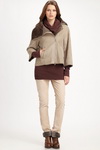 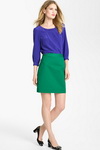 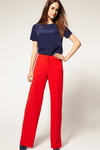 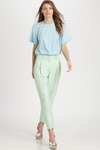 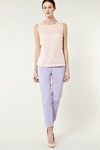 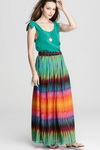 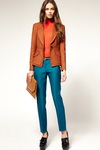 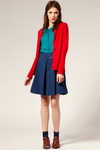 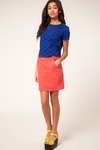 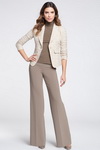 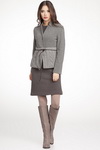 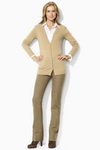 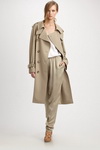 